DIALOG MED MUSLIMANOM IN KRISTJANOM حوار بين مسلم ونصراني باللغة السلوفينيةH. M. Baagil, M. D.PrevajanjeEuropean Islamic Research Center (EIRC)المركز الأوروبي للدراسات الإسلامية& Bojan Vavpotič 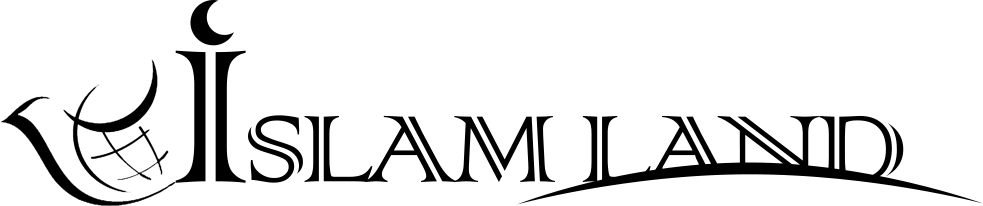 WWW.ISLAMLAND.COM 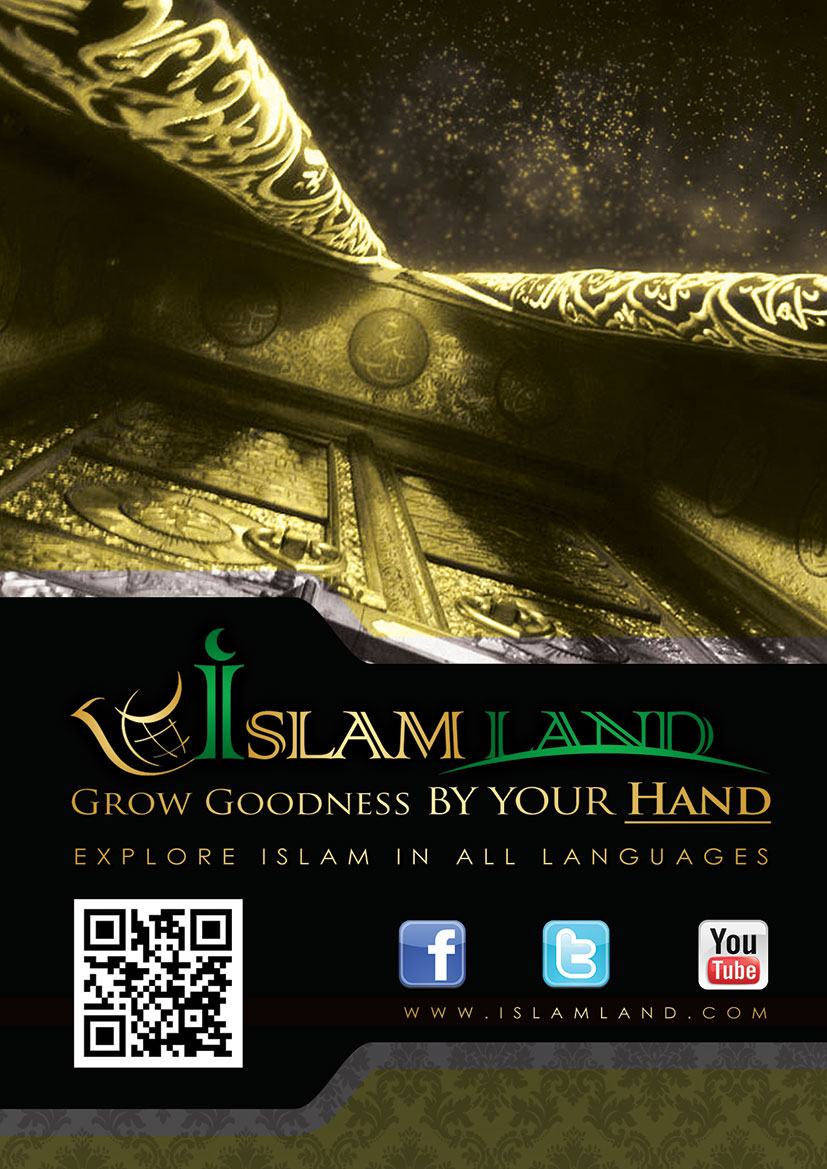 VSEBINADIALOG                                                                                     7Prvi stik med kristjanom in muslimanom                                       7Sveto pismo                                                                                    17Doktrina Trojice                                                                              25Doktrina Božanskosti Jezusa Kristusa                                            30Doktrina Božanskega sinovstva Jezusa Kristusa                            36Ali je bil Jezus križan?                                                                    39Doktrina odkupa grehov in izvirnega greha                                    44MUHAMMED V BIBLIJI                                                    46Tako Izmael kot Izak sta bila blagoslovljena                                  46Kriterij Poslanca Jeremija                                                               51Baka je Meka                                                                                  52Hiša mojega veličastva                                                                   53Jezdec na oslu in jezdec na kameli                                                 55Prerok kakor Mojzes                                                                      56Moj služabnik, glasnik in izvoljeni                                                58Kralj David ga je klical ''moj Gospod''                                           60Ali si prerok?                                                                                  60Krst v Svetem Duhu in ognju                                                         61Najmanjši v nebeškem kraljestvu                                                   61Blagor tistim, ki delajo za mir                                                        62Tolažnik                                                                                          63Razodetje Poslancu Muhammedu                                                  66VIRI                                                                                             67PRIZNANJESem Američan, vzgojen v krščanski veri. Dokler moja duša ni začela iskanja Boga, tj. Allaha, sem številne pomembne stvari jemal za samoumevne.Po razpravah, branju in ponovnem branju besedila sedanjega DIALOGA MED MUSLIMANOM IN KRISTJANOM, sem pregledal citate iz Svetega pisma, (verzije kralja Jamesa) in Svetega Kur'ana.Sedaj javno razglašam svoj Šehadet (Pričanje): Pričam, da ni nobenega božanstva, razen Allaha, ki nima družabnika, in da je Muhammed Njegov služabnik ter poslanec: Ešhedu en la ilahe illa Allah, vahdehu la šerike leh, ve ešhedu enne Muhammeden abduhu ve resuluh.Verjamem, da se bodo preko tega osnovnega in enostavnega priznanja številni ljudje predali Allahu v duhu in resnici.Upam, da bo ta kratka in preprosta knjižica brana po vsem svetu in da bo pritegnila mnoge, ki iščejo resnično vero, v kateri bo njihov um našel mir in zadovoljstvo.ROY EARL JOHNSONOPOMBA AVTORJAV imenu Allaha, Najbolj milostnega, Najbolj usmiljenegaTa knjižica je bila napisana kot rezultat mojih dialogov s krščansko duhovščino in laiki. Razprave so bile prijazne, prijetne, prijateljske in konstruktivne brez najmanjšega namena, da bi užalil verska čustva katerega od njih. Je provokativna in izziv krščanstvu. Je nepogrešljiva za tiste, ki iščejo resnico in za tiste, ki proučujejo primerjalno religiologijo.H. M. BAAGIL, M. D.Januar, 1984UVODV imenu Allaha, Najbolj milostnega, Najbolj usmiljenegaHvaležen sem Allahu, ker sem prebral besedilo DIALOG MED MUSLIMANOM IN KRISTJANOM. Kasneje sem tudi napisal uvod v to pomembno in presenetljivo knjigo. Kdor se zanima za primerjalno religiologijo, bo v tej knjigi našel številna dejstva, ki bodo kljubovala temu, v kar je prej absolutno verjel.To delo odraža avtorjev vesten trud, da jasno, zgoščeno in jedrnato predstavi svoja odkritja. Kot rezultat svojega proučevanja krščanstva in Biblije v obdobju štirih let, je Dr. Baagil, predan musliman, spoznal, ne le da se kristjani razlikujejo v svojih osnovnih verovanjih (Trojica, Božanstvenost Jezusa itn.), temveč tudi, da ne vedo, da cerkvena doktrina v številnih primerih nasprotuje Bibliji in da je Biblija kontradiktorna celo sama sebi! Njegovi pogovori s krščansko duhovščino in laiki v tem obdobju proučevanja so zagotovili material za to delo.Bralci bodo gotovo presenečeni, da Jezus v Bibliji nikoli ni trdil, da je Bog; da Jezus ni umrl na križu; da so čudeže, ki jih je izvajal, izvajali tudi številni drugi poslanci in celo neverniki; in da je Jezus sam napovedal prihod Poslanca Muhammeda, naj bo mir z njima obema. Vse to in še veliko več je izčrpano iz jasnih in kratkih verzov iz Biblije. Ko smo priča takšnim kontradikcijam, se poraja vprašanje: Ali je Biblija res Božja beseda? Dr. Baagiljev namen ni posmehovanje kristjanom niti ne norčevanje iz Jezusa ter njegovih naukov, naj nas Allah obvaruje pred tem! Prav nasprotno - namen je izpostaviti, da so prav lažne obtožbe, napačne domneve in neposredne laži o Allahu in Njegovih poslancih same po sebi posmeh in norčevanje ter ena od najbolj zavržnih dejanj.DIALOG MED MUSLIMANOM IN KRISTJANOM prav tako pojasni islamski pogled na ta vprašanja in nam pokaže, kako Kur'an, ki je bil razodet Poslancu Muhammedu okrog 600 let po Jezusovem življenju, naj bo mir z njima, popravlja napake, ki so se priplazile (namerno ali nenamerno) v sporočilo, ki ga je prinesel Jezus. Ta knjiga bi se lahko izkazala kot zelo pomembna tako za kristjane kot muslimane, prav zaradi dialoga med obema verama. Z Božjo voljo bo ta knjiga učinkovito orodje za pozivanje kristjanov v islam. Nasprotno, kristjani bi se kot rezultat proučevanja te knjige lahko začeli bolje zavedati tega, kaj Biblija pravzaprav pravi in kaj je Jezus dejansko učil. Resnično upanje muslimana je, da bo nemusliman sprejel Resnico in pričal o Allahovi edinstvenosti in da je Muhammed Njegov služabnik ter poslanec.Naj Allah nagradi Dr. Baagila za njegov trud, da prežene teme zablode. Naj bo mir z vsemi nami.MUHAMMAD A. NUBEEDIALOGPRVI STIK MED KRISTJANOM IN MUSLIMANOMK. Zakaj je bilo v zadnjem desetletju veliko razprav med kristjani in muslimani o njihovih verovanjih?M. Menim da zato, ker imamo tako eni kot drugi nekoliko skupnih stvari. Verujemo v Enega Stvarnika, ki je poslal številne poslance in v Jezusa kot Mesijo, ki so ga Judje zanikali.Naš Kur'an v suri 3:45 omenja: ''Ko so angeli rekli: 'O, Marija, Allah te osrečuje s svojo besedo, ime mu je Mesija, Jezus, Marijin sin, ugleden bo na tem svetu in v Onstranstvu in bo izmed tistih, ki so (Allahu) blizu.' ''Povsod po Evropi, v Kanadi, ZDA in Avstraliji so potekali dialogi. Tudi Vatikanu ni bilo prihranjeno, tam so potekale razprave med vatikanskimi teologi in egiptovskimi muslimanskimi učenjaki; v Rimu leta 1970 in v Kairu v letih 1974 ter 1978. Prav tako med vatikanskimi teologi in saudskimi muslimanskimi učenjaki v Rimu leta 1974. Velikokrat tudi v Kolombu, da ne omenimo povabila cerkve muslimanom, da predstavijo islam.K. Glede na to, da je krščanstvo staro skoraj dva tisoč let in islam več kot tisoč štiristo let, zakaj takšnih razprav ni bilo že pred stoletji?M. V zadnjih treh, štirih stoletjih so bile številne azijske in afriške države, v katerih prevladujejo muslimani kolonizirane s strani Britanije, Francije, Nizozemske, Belgije, Španije in Portugalske. Številni krščanski misijonarji in kolonisti so na vsak način poskušali spreobrniti čim več muslimanov, tako da so jim nudili zdravstveno oskrbo, oblačila, hrano in zaposlitve za revne. Vendar niso dosegli svojega cilja.Po drugi svetovni vojni so se številni muslimani iz azijskih in afriških držav kot delavci in strokovnjaki preselili na zahodno poloblo, kar jih je pripeljalo v večji stik s kristjani. Tudi študenti so bili aktivni pri predstavitvi islama.K.  Vidiš še kakšne druge razloge za današnje dialoge celo s strani teh misijonov?M. Menim, da praznina postaja vse manjša, saj je vedno več razumevanja, čeprav oboji še naprej tekmujejo, kdo bo pridobil več spreobrnjencev. Še vedno se spominjam svojega krščanskega učitelja, ki je govoril: ''Muhammed je slepar, sanjač, epileptik.'' Sedaj najdete manj piscev, ki islam opisujejo na takšen način.Mi muslimani se počutimo bližje kristjanom kot Judom in nevernikom, kakor je Kur'an napovedal v suri 5:82: ''Na najhujše sovraštvo ljudi do vernikov boš zagotovo naletel pri Judih in malikovalcih. In ugotovil boš, da so najbližje v naklonjenosti vernikom tisti, ki pravijo: 'Mi smo kristjani.' To je zato, ker so med njimi duhovniki ter menihi in ker jih ne prevzema napuh.''Nekatere krščanske veroizpovedi so naredile ogromen napredek s priznanjem, (prvič v zgodovini) da je Muhammed po rodu od Izmaela preko njegovega drugega sina Kedarja. The Davis Dictionary of the Bible, 1980, pod pokroviteljstvom Odbora za krščansko izobraževanje Prezbiterijanske cerkve v ZDA, pod besedo Kedar piše: ''… Pleme po rodu od Izmaela (Gen. 25:13) … Ljudje Kedarja so bili Plinijev Cedar in iz njihovega plemena je na koncu prišel Muhammed.'' The International Standard Bible Encyclopedia od A. S. Fultona citira naslednje: ''… Od Izmailitskih plemen je moral biti Kedar eden od najpomembnejših in zato se je v kasnejših obdobjih ime nanašalo na vsa divja puščavska plemena. Preko Kedarja (ar. Keidar) muslimanski rodoslovci sledijo rodu Muhammeda od Izmaela.''Tudi Smith's Bible Dictionary ne zaostaja in tiska naslednje: ''Kedar (črno). Drugi Izmaelov sin (Gen. 25:13) … Muhammed sledi svojemu rodu do Abrahama preko opevanega plemena Kurejš, ki izhaja iz Kedarja. Arabci v Hidžazu se imenujejo Beni Harb (ljudje vojne) in so od nekdaj Izmailiti, že od njihovega začetka. Palgrave pravi, da je njihov jezik danes tako čist, kakor ko je bil napisan Kur'an (leta 610 po Jezusovem rojstvu), ki je ostal nespremenjen več kot 1200 let; sijajen dokaz o stalnosti vzhodnih institucij.''  Največje bogastvo, ki so ga muslimanski imigranti prinesli na zahodno hemisfero ni njihova delovna sila, temveč islam, ki se je sedaj tukaj zakoreninil. Številne mošeje in islamski centri so bili vzpostavljeni in mnogi so se vrnili v islam. Rajši imam besedo vrnitev oziroma vračanje, kot spreobrnitev, saj se vsakdo rodi v predanosti Allahu, tj. v islamu, taka je narava, nrav vsakega novorojenčka. Starši ali skupnost ga spreobrnejo v judaizem, krščanstvo, drugo vero ali ateizem.To je tudi dokaz, da se islam ne širi z mečem, temveč enostavno -  s propagiranjem posameznikov ali skupin muslimanov. Nimamo organiziranih posebno vodenih misijonov.Svetovno prebivalstvo se je med leti 1934 in 1984 povečalo za 136%. Krščanstvo za 47% in islam za 235%. Poglej Plain Truth, Februar 1984, v izdaji ob petdeseti obletnici, citirano iz The World Almanac and Book of Facts, 1935 in Reader's Digest Almanac and Yearbook, 1983.K. Če vse tri religije, judaizem, krščanstvo in islam trdijo, da izhajajo od Enega Boga in istega Stvarnika, zakaj se razlikujejo?M. Vsi poslanci od Adama do Muhammeda so bili poslani z enakim sporočilom: to je popolna predanost človeštva Allahu. Ta predanost se v arabščini imenuje islam; islam pomeni tudi Mir, mir med Stvarnikom in Njegovimi stvaritvami. Drugače od besed »judaizem« in »krščanstvo«, je islam ime, ki ga je podal Allah, Stvarnik, kakor je omenjeno v suri 5:3: ''Danes sem vam izpopolnil vašo vero in vam dopolnil Svoj blagoslov. In zadovoljen sem s tem, da je islam vaša vera.''Besed judaizem in krščanstvo ne najdemo v Bibliji, niti v slovarju Biblije. Noben Izraelitski poslanec ni omenil besede judaizem. Jezus nikoli ni trdil, da bo na zemlji vzpostavil krščanstvo in samega sebe nikoli ni imenoval kristjan. Beseda krščanstvo je omenjena le trikrat v Novi zavezi in prvič v Antiohiji.Agripa II Pavlu v Apostolskih delih 26:28: ''Agripa pa je rekel Pavlu: 'Še malo, pa me boš prepričal, da postanem kristjan.' '' Torej je bila beseda  kristjan prvič uporabljena s strani sovražnikov in ne prijateljev. In na koncu pravi Peter v svojem pismu, da bi pomiril vernike v Prvem Petrovem pismu 4:16: ''Če pa kdo trpi kot kristjan, naj ga ne bo sram.''Prvi (imenovan) musliman na zemlji ni bil Muhammed, temveč Abraham, ki se je popolnoma predal Allahu. Vendar je bil islam kot način življenja razodet tudi drugim glasnikom vere pred Abrahamom, kakor sta bila Adam in Noe. Tako je islam način življenja za celotno človeštvo.K. Kako bi bil Abraham lahko musliman? Znano je, da je bil Jud!M. Jud? Kdo ti je to rekel?K. Tako smo naučeni; tudi Biblija mora to potrjevati.M. Ali mi lahko pokažeš, kje v Bibliji piše, da je bil Jud? Če tega ne moreš najti na hitro, naj ti pomagam. Preberi Genezo 11:31.K. ''Terah je vzel sina Abrama in vnuka Lota, Haránovega sina, ter svojo snaho Sarájo, ženo svojega sina Abrama, in odšel z njimi iz Ura Kaldejcev, da bi šel v deželo Kánaan. Prišli so do Harána in se tam naselili.''M. Torej Abraham, ki se je rodil v Uru Kaldejcev, ni mogel biti Jud. Prvič, ker je bil Ur Kaldejcev v Mezopotamiji, ki je danes del Iraka. Tako je bil bolj Arabec kakor Jud. Drugič, ime Jud je prišlo po obstoju Jude, Abrahamovega pravnuka (poglej tabelo na str. 4). Beri naprej, Genezo 12:4 in 5.K. ''… Ko je Abram odšel iz Harána, je bil star petinsedemdeset let …  Ko so prišli v kánaansko deželo.''M. Nato se je Abraham pri svojem sedemdesetem letu preselil v Kanaan in Biblija v Genezi 17:8 jasno omenja, da je bil tam tujec: ''Tebi in tvojemu potomstvu dajem deželo, v kateri bivaš kot tujec, vso kánaansko deželo, v večno last in bom njihov Bog.'' Sedaj preberi Genezo 14:13.K. ''Neki ubežnik je prišel do Hebrejca Abrama in mu to povedal.''M: Kako lahko za Abrahama rečeš, da je bil Jud, ko pa sama Biblija zanj pravi, da je bil Hebrejec, kar pomeni človek z druge strani Evfrata. Pomeni tudi pripadnost Eberju, Šemovemu potomcu. Sedaj v Genezi 32:29 preberi, kaj se je zgodilo z imenom Jakob po boju z Bogom (kakor trdi Biblija – naj nas Bog obvaruje).K. ''In je rekel: 'Tvoje ime ne bo več Jakob, temveč Izrael, kajti bojeval si se z Bogom in z ljudmi in si zmagal.' ''M. Abraham je bil torej Hebrejec. Jakobovi potomci so bili Izraeliti, sestavljeni iz dvanajstih plemen. Juda je imel vzdevek ''Žid'', tako da so bili izvorno Judovi potomci poimenovani Židje. Da bi izvedel, kdo je bil v resnici Mojzes, preberi Eksodus 6:16-20.K. ''To so imena Levijevih sinov po njihovih potomcih: Geršón, Kehát in Merarí ... Kehátovi sinovi: Amrám … Amrám je vzel za ženo Johébedo, sestro svojega očeta; rodila mu je Arona in Mojzesa.''M. Torej Mojzes ni bil Jud, ker ni bil potomec Jude, temveč je bil Levit. Mojzes je bil zakonodajalec (Tora je zakon) Izraelovim otrokom.K. Kako lahko to pojasniš?M. Tako da uporabljamo Kur'an kot merilo. Z odlomki iz Kur'ana lahko pojasnimo Biblijo in popravimo predsodke Judov ter kristjanov. To je zadnja razodeta Knjiga, ki nikoli ni bila potvorjena ali ponarejena. Za njeno vsebino jamči Allah v suri 2:2: ''To je Knjiga, o kateri ni nobenega dvoma.'' In tudi v suri 15:9: ''Mi smo zares objavili sporočilo in Mi ga zares ohranjamo.'' Ta verz je izziv človeštvu. Jasno je, da je minilo več kot tisoč štiristo let in niti ena beseda v tem Kur'anu ni bila spremenjena, čeprav so se neverniki zelo trudili, da bi ga spremenili, vendar so bili v svojih poskusih bedno neuspešni. Kakor je omenjeno v tem svetem verzu: ''Ohranili ga bomo.'' Prisežem pri Allahu, On ga je obvaroval.Prav nasprotno so bile vse ostale svete knjige (Tora, Psalmi, Evangelij itn.) ponarejene v obliki dodajanj, odvzemanj in sprememb originala.K. Kaj Kur'an pravi o Abrahamu in Mojzesu, da to lahko sklepaš iz Biblije?M. V suri 3:65: ''O, pripadniki Knjige! Zakaj razpravljate o Abrahamu? Saj Tora in Evangelij nista bila razodeta prej kot za njim. Mar ne dojemate?''In v suri 3:67: ''Abraham ni bil ne Jud ne kristjan, ampak je bil pravoverni musliman in ni bil od malikovalcev.''V suri 2:140: ''Mar pravite, da so bili Abraham, Izmael, Izak, Jakob in asbat Judje ali kristjani? Reci: 'Imate več znanja vi ali Allah?' In kdo je hujši zločinec od tistega, ki prekrije dokaz, ki ga ima od Allaha? In Allah ni nepozoren glede tega, kar počnete.''Seveda niso bili Judje ali kristjani, saj je ime Judje prišlo po Judi in ime kristjani dolgo po tem, ko je Jezus odšel.K. Nenavadno je slišati ime Allah. Zakaj ne rečeš Bog, če govoriš angleško?M. Da, zares se zdi ime Allah nenavadno nemuslimanom, vendar so to ime uporabljali vsi glasniki vere od Adama do Muhammeda (mir z njim). To je sklenitev dveh arabskih besed Al-Ilah, tj.: Edini Bog. Če opustimo črko I, nastane beseda Allah. Glede na položaj v stavku v arabščini ima lahko obliko Allaha, kar je blizu hebrejskemu imenu za Stvarnika, tj. Eloha. Vendar Judje zmotno uporabljajo obliko za množino Elohim, kar predstavlja več bogov. Beseda Allah se sliši bližje aramejski besedi za Boga, katero je uporabljal Jezus, in sicer Alaha (poglej Encyclopedia Britannica, 1980 pod Allah in Elohim). Torej, medtem ko je ime Allah nenavadno za nemuslimane, ni nenavadno vsem glasnikom vere od Adama do Muhammeda (mir z njimi), saj so v principu propagirali isti islam, tj. popolna predanost, in beseda Allah označuje osebno ime Vrhovnega Bitja. Ni izpostavljen množini ali spolu, tako da nikakor ni več Allahov; ali moški ali ženski Allah, kakor so Bogovi ali Bog in Boginja. Nejasnosti nastanejo ob uporabi besede Bog, saj številni angleško govoreči kristjani Jezusa še vedno smatrajo za Boga. Tudi beseda Stvarnik je nejasna, saj številni kristjani še vedno trdijo, da je Jezus ustvaril svet. Ne le da je nenavadna beseda Allah, temveč je nemuslimanom nenavaden tudi način, kako muslimani častijo Allaha - z obrednim umivanjem, priklanjanjem, dotikanjem s čelom do tal in postom, vendar to ni bilo nenavadno glasnikom vere. Medtem ko so obredno umivanje (umivanje obraza, rok, stopal in vlaženje las) pred čaščenjem moderni kristjani opustili, se le-to od muslimanov in prejšnjih glasnikov vere pričakuje, kar vidimo v sledečih odlomkih iz Biblije: Eksodus 40:31-32: ''Z njo so si Mojzes, Aron in njegovi sinovi umivali roke in noge. Kadar so šli v shodni šotor in kadar so se bližali oltarju, so se umili, kakor je GOSPOD zapovedal Mojzesu.'' Čeprav je Pavel naredil veliko sprememb v Jezusovih naukih, je ostal zvest v primeru obrednega umivanja, kar vidimo v Apostolskih delih 21:26: ''Tedaj je Pavel vzel može s sabo. Naslednjega dne je šel z njimi v tempelj k očiščevanju.'' Muslimanke opravljajo svoje molitve s pokritimi glavami, kakor v 1 Korinčanom 11:5,6 in 13: ''Vsaka ženska pa, ki moli ali prerokuje z odkrito glavo, dela sramoto svoji glavi, ker je to prav tako, kakor če bi bila ostrižena. Če se namreč ženska ne pokriva, naj se še striže! Če pa je za žensko sramotno, da bi se strigla ali brila, naj se pokriva … Sami presodite, ali se spodobi, da bi ženska z odkrito glavo molila Boga.'' Muslimani častijo s priklanjanjem, klečanjem in dotikanjem s čelom do tal in brez čevljev, kakor so to počeli prejšnji poslanci: Psalmi 95:6: ''Pridite, padimo na kolena in se priklonimo, pokleknimo pred GOSPODOM, ki nas je naredil.'' Jozue 5:14: ''Józue je padel s svojim obrazom na zemljo in se mu poklonil.'' 1 Kralji 18:42: ''Elija pa se je povzpel proti vrhu Karmela, pokleknil na tla in del obraz med kolena.'' Numeri 20:6: ''Mojzes in Aron sta od občestva odšla proti vhodu v shodni šotor in padla na svoj obraz. Prikazalo se jima je GOSPODOVO veličastvo.'' Geneza 17:3: ''Abram je padel na obraz in Bog je govoril z njim ter rekel.'' Eksodus 3:5 in Apostolska dela 7:33: ''Bog je rekel: 'Ne hôdi sem! Sezuj si sandale z nog, kajti kraj, kjer stojiš, je sveta zemlja!' ''Kristjan bo najbrž vzdrhtel ob dejstvu, da so romanje ali hadž, kakor ga danes opravljajo muslimani s kroženjem okrog Kabe v Meki, opravili številni glasniki vere, celo Izraelitski preroki.K. V Bibliji nikoli nisem bral o romanju ali Kabi.M. To je kar nekajkrat jasno omenjeno, vendar spregledano s strani bralcev Biblije:1. Jakob je imel na poti v Haran vizijo in naslednje jutro zgradil kamniti steber, ki ga je poimenoval Bet-el, tj. Gospodarjeva Hiša (Geneza 28:18-19)2. Leta kasneje je Allah zapovedal istemu glasniku vere, Jakobu, naj odide k Betelu (Geneza 35:4,14,15). Preden je prišel tja, je Jakob odstranil vsa čudna božanstva. Kasneje je tudi Poslanec Muhammed (mir z njim) odstranil vse idole okrog Kabe v Meki.3. Jakob in njegov tast Laban sta zgradila še en steber (Geneza 31:45-49): ''Jakob je vzel kamen in ga postavil pokonci za spomenik. Nato je Jakob rekel bratom: 'Naberite kamenja!' Vzeli so kamne in napravili kup. Potem so tam na kupu jedli. Labán ga je imenoval Jegár Sahadutá, Jakob pa Galéd … in Micpa, ker je rekel: 'Naj GOSPOD straži med menoj in teboj …' ''4. Jefte in Amon sta imela vojno med seboj. Jefte je v Micpi v Gileádu zaprisegel Gospodarju, da bo žrtvoval svojo edino hčerko, če bo zmagal. Zmagal je in tam živo sežgal svojo hčerko kot daritev Gospodarju (Sodniki 11:29-39).5. Štiristo tisoč mečevalcev iz enajstih Izraelovih plemen je v Micpi zapriseglo pred Gospodarjem, da bodo iztrebili Benjaminova plemena (Sodniki 20 in 21).6. Izraelovi otroci pod Samuelom so v Micpi zaprisegli, da bodo uničili njihove idole, če bodo premagali Filistejce (1 Samuel 7).7. Celotno ljudstvo Izraela se je zbralo v Micpi, ko je bil Samuel določen za kralja Izraela (1 Samuel 10).Danes je jasno, da na tem svetu ni ostala nobena Micpa, razen najstarejša v svetem mestu Meka, ki sta jo zgradila Abraham in njegov sin Izmael, iz katere je kasneje prišel Poslanec Muhammed. Muslimani so v resnici sledilci vseh poslancev. Lahko ti povem še druge stvari o muslimanih, islamu in Muhammedu v Bibliji, a zakaj bi hotel vedeti to, če ne iščeš resnice?K. Prepričan sem v svoje verovanje kot kristjan, vendar želim vedeti več o obeh religijah. Včasih se kot kristjan počutim zasmehovan, ko preberem knjige napisane s strani muslimanov.M. Ali je to vplivalo nate v tvojem verskem življenju?K. Da. V cerkev ne odhajam tako redno kot pred tem. Na skrivaj berem knjige, muslimanskih avtorjev. Kar nekaj muslimanov sem povprašal o stvareh, ki mi niso bile jasne, vendar nisem bil zadovoljen. Iščem vero, na katero se lahko zanesem, ki mi bo podarila spokoj uma, ki bo znanstveno sprejemljiva in ne bo le slepa vera.M. Tako bi moralo biti. Spoštujem tvoj odnos. Vendar nam ni dovoljeno zapeljevati nikogar. Govorimo samo tistim, ki nas hočejo poslušati.K. Vendar sem svoboden izbrati katerokoli vero hočem in nihče mi tega ne more preprečiti.M. Da. V vero ni prisile.K. Zakaj potem muslimani druge ljudi pozivajo, naj sprejmejo njihovo vero?M. Kakor kristjani pozivajo Jude, naj sprejmejo Jezusa kot Mesijo, tako mi muslimani pozivamo kristjane, kakor tudi Jude in celotno človeštvo, naj sprejmejo Muhammeda (mir z njim) kot Pečat vseh poslancev. Naš Poslanec Muhammed (mir z njim) je rekel: ''Prenesi moje sporočilo, četudi le en ajet (verz iz Svetega Kur'ana).''Tudi Izaija je v poglavju 21:13 omenil: ''Izrek o Arabiji/Breme Arabije,'' kar pomeni breme Arabcev muslimanov, sedaj seveda vseh muslimanov, da širijo islam. Izaija je to omenil po tem, ko je v viziji videl jezdeca na oslu in jezdeca na kameli (21:7): ''Če bo videl voz z dvema bojevnikoma, jezdeca na oslu, jezdeca na kameli. Opazoval je pazljivo, zelo pazljivo.''Izkazalo se je, da je bil jezdec na oslu Jezus, ko je vstopil v Jeruzalem (Janez 12:14; Matej 21:5). Kdo je bil potem jezdec na kameli? To ne more biti nihče drug kot Muhammed (mir z njim), ki je prišel približno šesto let po prihodu Mesije. Če se tega ne sprejme, potem ta prerokba še ni bila izpolnjena.K. Tvoje pojasnilo me spodbuja, da Biblijo pregledam bolj pazljivo. Rad bi imel več pogovorov s teboj.M. Da. Če si uspešen na tem svetu, to ne pomeni, da boš uspešen na onostranstvu. Onostranstvo je veliko boljše in trajnejše od tega življenja. Ljudje danes postajajo bolj materialistični in sekularni. Srečajva se nekajkrat in razpravljajva odkrito ter brez predsodkov. Islam temelji na razumu in ne bi ga smel sprejeti samega po sebi.  Tudi vaša Biblija pravi: ''Vse preizkušajte in kar je dobro, obdržite.'' (1 Tesaloničanom 5:21)K. Pravkar si citiral ''jezdeca na kameli'' od Izaije in zaključil, da je to Muhammed. Ali je potemtakem napovedan v Bibliji?M. Seveda.K. V Stari ali Novi zavezi?M. V obeh. Vendar ga v Bibliji ne moreš prepoznati, če ne verjameš v Edinstvenost Boga. S tem mislim, da dokler še naprej verjameš v Trojico, Božanstvenost Jezusa, Božansko sinovstvo Jezusa, izvirni greh in odkup grehov. Vse te doktrine si je izmislil človek. Jezus je omenil, kar je napovedal Izaija, da bodo ljudje zaman častili Boga in verjeli v doktrine, ki si jih bodo izmislili ljudje: ''Toda zaman mi izkazujejo čast, ker kot nauke učijo človeške zapovedi.'' (Matej 15:9)SVETO PISMOM. Ali si prepričan, da je Biblija sveta?K. Da. Precej prepričan sem v to; to je Božja beseda.M. Preberi, kaj je Luka rekel v svojem zapisovanju v 1:2 in 3.K ''Kakor so nam jih izročili tisti, ki so bili od začetka očividci in služabniki besede, sem sklenil tudi jaz, ko sem vse od začetka natančno poizvedel, tebi, nadvse odlični Teófil, vse po vrsti popisati.'' M. Če je Luka rekel, da on sam ni bil priča in da je bilo znanje, ki ga je zbral od prič in ne kot besede navdihnjene od Boga, ali še naprej verjameš, da je Biblija Božja beseda?K. Morda samo ta del ni Božja beseda.M. Zgodovina je pokazala, da je Biblija v različnih obdobjih pretrpela spremembe. Revised Standard Version 1952 in 1971, New American Standard Bible in New World Translation of the Holy Scripture so izbrisale določene verze v primerjavi z King Jamesovo verzijo. Reader's Digest je Staro zavezo skrčil za petdeset odstotkov in Novo zavezo stisnil za petindvajset odstotkov. Nekaj let nazaj so krščanski teologi hoteli ''deseksualizirati'' Biblijo. Ali ''sveto'' pomeni, da je Biblija brez napak?K. Da, tako je. A na kakšne vrste napak misliš?M. Predpostavimo, da en verz izjavlja, da je določena oseba umrla v petdesetem letu starosti, drug verz pa izjavlja, da je ista oseba umrla v šestdesetem letu starosti. Ali sta obe izjavi lahko pravilni?K. Ne. Obe izjavi nikoli ne moreta biti pravilni. Le ena je lahko pravilna, ali pa sta obe napačni.M. Če sveta knjiga vsebuje nasprotujoče si verze, ali jo še naprej smatraš za sveto?K. Seveda ne, kajti sveta knjiga je Božje razodetje in je nemogoče, da bi vsebovala napake ali nasprotujoče si verze.M. Potem zopet ni sveta.K. Točno tako; njena svetost izgine.M. Če je tako, potem ji ne moreš popolnoma zaupati. Kaj pa bi bil lahko razlog?K. Morebiti bi lahko bila napaka pri zapisovanju; namerne spremembe piscev z odvzemanjem ali dodajanjem.M. Če v Bibliji obstajajo nasprotujoči si verzi, ali jo še naprej smatraš za sveto?K. Ne verjamem, da Biblija ni sveta, saj ne vidim nobenih nasprotujočih si verzov v njej.M. V njej je veliko nasprotujočih si verzov.K. V Stari ali Novi zavezi?M. V obeh zavezah. To so nekateri od njih:2 Samuel 8:4David mu je vzel tisoč sedemsto konjenikov in dvajset tisoč pešcev.1 Kroniška 18:4David mu je vzel tisoč bojnih voz, sedem tisoč konjenikov in dvajset tisoč pešcev.V. Tisoč sedemsto ali sedem tisoč?2 Samuel 8:9-10Ko je Toí, kralj v Hamátu, slišal, da je David porazil vso Hadadézerjevo vojsko, je Toí poslal svojega sina Joráma h kralju Davidu, da bi ga pozdravil in mu čestital, ker se je bojeval s Hadadézerjem in ga porazil; Hadadézer se je namreč venomer bojeval s Toíjem. S seboj je prinesel srebrne, zlate in bronaste posode. 1 Kroniška 18:9-10Ko je Toí, kralj v Hamátu, slišal, da je David porazil vso vojsko Hadadézerja, kralja v Cobi, je poslal svojega sina Hadoráma h kralju Davidu, da bi ga pozdravil in mu čestital, da se je bojeval s Hadadézerjem in ga porazil; Hadadézer se je namreč venomer bojeval s Toíjem. S seboj je prinesel vsakovrstne zlate, srebrne in bronaste posode.V. Joram ali Hadoram?2 Samuel 10:18Toda Arámci so zbežali pred Izraelom. David je pobil izmed Arámcev sedemsto bojevnikov na bojnih vozeh in štirideset tisoč konjenikov. Tudi vojskovodja Šobáha je pobil, da je tam umrl.1 Kroniška 19:18Toda Arámci so zbežali pred Izraelom. David je pobil izmed Arámcev sedem tisoč bojevnikov na bojnih vozeh in štirideset tisoč pešcev, tudi poveljnika vojske Šobáha je usmrtil.V. Sedemsto bojevnikov na bojnih vozeh ali sedem tisoč bojevnikov na bojnih vozeh? Štirideset tisoč konjenikov ali štirideset tisoč peščev?2 Kralji 8:26Dvaindvajset let je imel Ahazjá, ko je postal kralj, in eno leto je kraljeval v Jeruzalemu. Njegovi materi je bilo ime Atalja; bila je hči Izraelovega kralja Omrija. 2 Kroniška 22:2Dvainštirideset let je imel Ahazjá, ko je postal kralj, in eno leto je kraljeval v Jeruzalemu. Njegovi materi je bilo ime Atalja; bila je Omrijeva hči.V. Dvaindvajset ali dvainštirideset let?2 Kralji 24:8Jojahín je imel osemnajst let, ko je postal kralj, in tri mesece je kraljeval v Jeruzalemu. 2 Kroniška 36:9Jojahín je imel osem let, ko je postal kralj, in tri mesece in deset dni je kraljeval v Jeruzalemu.V. Osemnajst let ali osem let? Tri mesece ali tri mesece in deset dni?2 Samuel 23:8To so imena Davidovih junakov: Tahkemoníjec Jošéb Bašébet, prvi izmed treh; zavihtel je sulico proti osemstotim in jih naenkrat pobil.1 Kroniška 11:11Tole je seznam Davidovih junakov: Hahmoníjev sin Jašobám, prvi izmed treh; zavihtel je sulico proti tristotim in jih naenkrat pobil.V. Tahkemonijec ali Hahmonijev? Osemsto ali tristo?2 Samuel 24:1Spet se je vnel GOSPODOV srd nad Izraelci in spodbodel je Davida proti njim, govoreč: ''Pojdi, preštej Izraela in Juda!'' 1 Kroniška 21:1Tedaj je Satan vstal proti Izraelcem in spodbodel Davida, naj prešteje Izraela.V. Ali je Davidov Gospodar potemtakem Satan? Naj nas Bog obvaruje!2 Samuel 6:23Savlova hči Mihála pa ni imela otroka do dneva svoje smrti. 2 Samuel 21:8Kralj je torej vzel dva sinova Ajájeve hčere Ricpe, ki ju je rodila Savlu, Armoníja in Mefibóšeta, ter pet sinov Savlove hčere Merábe, ki jih je rodila Adriélu, sinu Mehólčana Barzilája.V. Ali je Mihala imela otroke ali ne? Opomba: Ime Mihala v 2 Samuel 21:8 je še vedno prisotno v King Jamesovi verziji in v New World Translation of the Holy Scriptures, katero uporabljajo Jehove priče, vendar je spremenjeno v Merab v New American Standard Bible, 1973.K. Tega nikoli nisem opazil. Ali jih je še več?M. Ali jih želiš vedeti še več? Mar to ni dovolj, da zanika njeno svetost? Poglej Genezo 6:3: ''GOSPOD je rekel: 'Moj dih ne bo ostal v človeku za vedno, ker je meso. Njegovih dni bo sto dvajset let.' ''In koliko je bil star Noe, ko je umrl? Več kot sto dvajset let. Poglej Genezo 9:29: ''Vseh Noetovih dni je bilo torej devetsto petdeset let. Potem je umrl.'' Nekateri krščanski teologi trdijo, da ne bo maksimalno leto starosti človeka sto dvajset let, temveč da bo poplava prišla v sto dvajsetih letih. Tudi to ne ustreza, kajti v času poplave bi moral biti Noe star šeststo dvajset let (500+120), vendar Biblija pravi šeststo let. Preuči te verze – Geneza 5:32: ''Ko je bil Noe star petsto let.'' Geneza 7:6: ''Noe je bil star šeststo let, ko so nastopile vode potopa na zemlji.''Krščanstvo verjame, da je Bog ustvaril človeka po Svoji podobi: belega, črnega ali drugačnega, moškega ali žensko? To je glede na Genezo 1:26: ''Bog je rekel: 'Naredimo človeka po svoji podobi, kot svojo podobnost!' '' Vendar to nasprotuje Izaiji 40:18 in 25: ''Komu torej hočete primerjati Boga, kakšno podobo hočete postaviti poleg njega … 'Komu me torej hočete primerjati, da bi mu bil enak?' govori Sveti.'' Poglej tudi Psalme 89:6: ''Zakaj kdo na oblaku se lahko primerja z GOSPODOM.'' In Jeremija 10:6 in 7: ''Nobeden ni tebi, GOSPOD, enak … Ni nobeden tebi enak.''K. Toda vsi ti so iz Stare zaveze.M. Pojdiva sedaj na Novo zavezo.Janez 5:37Vi niste nikoli slišali njegovega glasu ne videli njegovega lika.Janez 14:9Kdor je videl mene, je videl Očeta.  Janez 5:31Če jaz pričujem o sebi, moje pričevanje ni resnično.Janez 8:14Jezus je odgovoril in jim rekel: ''Tudi če jaz pričujem o sebi, je moje pričevanje resnično.''To sta le dve od kontradikcij v Novi zavezi. Odkril jih boš še več, če bova skupaj razpravljala o resničnosti doktrin modernega krščanstva, kot so: Trojica, Božanstvenost Jezusa Kristusa, Božansko sinovstvo Jezusa, izvirni greh in odkup grehov, da ne omenim poniževanja številnih poslancev v Bibliji kot častilcev lažnih božanstev in obtoževanja za incest, posilstvo in prešuštvo.K. Kje v Bibliji najdeš to?M. Noe je prikazan, da je bil tako zelo pijan, da se je razgalil v prisotnosti svojih odraslih sinov (Geneza 9:23-24): ''Sem in Jafet pa sta vzela plašč, si ga dala na ramena, šla zadenjsko in pokrila nagoto svojega očeta. Obrnjena sta bila torej proč, tako da nista videla njegove nagote. Ko se je Noe prebudil iz vinske omame in izvedel, kaj mu je storil njegov mlajši sin.''Solomon ni bil obtožen le tega, da je imel ogromen harem, temveč tudi, da je častil njihova lažna božanstva (1 Kralji 11:9-10): ''GOSPOD se je razsrdil nad Salomonom … in mu zapovedal prav to, naj ne hodi za drugimi bogovi; pa se ni držal tega, kar mu je zapovedal GOSPOD.'' Aron, poslanec, ki je spremljal svojega brata Mojzesa k faraonu, je bil obtožen, da je oblikoval zlato tele, katerega so Izraeliti častili (Eksodus 32:4): ''Vzel jih je iz njihovih rok, vse to oblikoval s kalupom in naredil ulito tele. Tedaj so ljudje rekli: 'To so tvoji bogovi, Izrael, ki so te izpeljali iz egiptovske dežele!' ''Bral boš o poslancu, ki je bil poročen z dvema sestrama hkrati (Geneza 29:28): ''Jakob je storil tako; dokončal je teden z Leo. Nato mu je Labán dal hčer Rahelo za ženo.''In drug poslanec, ki je bil obtožen prešuštva (2 Samuel 11:4-5): ''David je poslal sle in jo je vzel. Prišla je k njemu in je legel z njo – prav tedaj se je očistila svoje nečistoče. Potem se je vrnila v svojo hišo. Žena pa je spočela in poslala sle; sporočila je Davidu in rekla: 'Spočela sem.' '' Moje vprašanje je: Kako je bil David lahko sprejet v Jezusovo rodbino, če se je začela z osebo, ki je zagrešila prešuštvo? Naj nas Allah obvaruje! Ali ni to v nasprotju s tem, kar je omenjeno v Devteronomiju 23:3: ''Noben mešanec naj ne pride v GOSPODOVO občestvo; tudi do desetega rodu naj njegovi ne pridejo v GOSPODOVO občestvo.''Naslednja obtožba za incest skupaj s posilstvom Amona, Davidovega sina, nad njegovo polsestro Tamar (2 Samuel 13:14): ''Pa ni hotel poslušati njenega glasu, ampak jo je obvladal, ji storil silo in ležal z njo.''Še eno večkratno posilstvo Absoloma nad Davidovo konkubino v 2 Samuel 16:22: ''Absalomu so na strehi razpeli šotor in šel je k stranskim ženam svojega očeta pred očmi vsega Izraela.'' (Ne verjamem, da bi kdorkoli na svetu to storil, tudi barbar ne).Še en incest Jude in Tamar, njegove snahe: Juda je na poti v Timno za striženje ovce videl Tamar; mislil je, da je vlačuga, ker je imela pokrit svoj obraz (Geneza 38:18): ''Rekel je: 'Kakšno zastavo naj ti dam?' Pa je rekla: 'Pečatni prstan, trak in palico, ki jo imaš v roki.' Dal ji je to in šel k njej. In spočela je z njim.''Čeprav imajo Judje in muslimani pogosto različna mnenja, si noben musliman ne bi drznil napisati knjige in blatiti kakega izraelitskega preroka, kakor so Juda, David, Jezus itn., za posilstvo, prešuštvo, incest ali prostitucijo.Allah je vse poslance poslal za usmeritev človeštva. Ali misliš, da je Bog poslal napačne ljudi za usmeritev?K. Ne mislim tega. Vendar, ali ti ne verjameš v Biblijo?M. Verjamemo v vsa Božanska razodetja, vendar v njihovi originalni obliki. Bog je vsakemu narodu poslal svarilca in nekatere izmed njih s Knjigo kot usmeritvijo za ta posamezen narod. Suhuf za Abrahama, Tora (del Stare zaveze) za Mojzesa, Zebur (Psalmi) za Davida in Indžil (Evangelij) za Jezusa. Danes nobena od teh Knjig ni ostala v svoji originalni obliki. Kot del Allahovega originalnega načrta je na koncu poslal Muhammeda (mir z njim) kot Pečat vseh poslancev s Svetim Kur'anom kot usmeritvijo za človeštvo, kjerkoli in kadarkoli.Jezus sam je rekel, da je bil poslan le narodu Izraela (Matej 15:24): ''Poslan sem le k izgubljenim ovcam Izraelove hiše.'' Tudi (Matej 1:21): ''Rodila bo sina in daj mu ime Jezus, kajti on bo svoje ljudstvo odrešil grehov.'' Rekel je celo, da ni prinesel sprememb, temveč samo dopolnitve (Matej 5:17-18): ''Ne mislite, da sem prišel razvezat postavo ali preroke; ne razvezat, temveč dopolnit sem jih prišel. Resnično, povem vam: Dokler ne preideta nebo in zemlja, ne bo prešla niti ena črka ali ena črtica postave, dokler se vse ne zgodi.''K. Vendar je v Marku 16:15 Jezus rekel: ''Pojdite po vsem svetu in oznanite evangelij vsemu stvarstvu!''M. To nasprotuje temu, kar je omenjeno zgoraj v Mateju 15:24 in Mateju 1:21. Drugič, Marko 16:9-20 je bilo izbrisano v številnih Biblijah. New American Standard Bible ta del postavlja v oklepaje in podaja naslednji komentar: ''V vseh najstarejših rokopisih je izpuščeno od verza 9 do 20.'' New World Translation of the Holy Scripture, katero uporabljajo Jehove priče priznava, da določeni starodavni rokopisi dodajajo dolg zaključek ali kratek zaključek po Marku 16:8, nekatere pa ga izpustijo. Revised Standard version izdaja naslednjo opombo: ''Nekatere najstarejše avtoritete knjigo končujejo na koncu verza 8 …'' To pomeni, da tudi vstajenje ni resnično, kajti le-to je opisano v Marku 16:9.K. Vendar je Jezus v Mateju 28:19 rekel: ''Pojdite torej in naredite vse narode za moje učence.''M. ''Vsi narodi'' morajo biti pojasnjeni kot dvanajst Izraelovih plemen; v nasprotnem je to kontradiktorno Mateju 15:24 in Mateju 1:21. V New American Standard Bible in v New World Translation of the Holy Scripture ni prevedeno ''vsem narodom, temveč ''vsem tem narodom,'' kar pomeni dvanajst plemen Izraela. Kaj o Bibliji meniš sedaj?K. Moje verovanje se je pričelo majati.M. Prepričan sem, da boš prepričan v avtoriteto islama, ko bova razpravljala o naših razlikah.DOKTRINA TROJICEM. Ali še verjameš v Trojico?K. Seveda. Zapisana je v Prvem Janezovem Pismu (5:7 in 8): ''Trije namreč pričujejo na nebu, Oče, Beseda in Sveti Duh, in ti trije so eno. In trije pričujejo na zemlji: Duh in voda in kri. In to troje je zedinjeno.''M. Oh, to je v King Jamesovi verziji, odobreni leta 1611, kar oblikuje najmočnejši dokaz za doktrino Trojice. Vendar je ta del: ''Oče, Beseda in Sveti Duh, in ti trije so eno,'' izbrisan iz Revised Standard Version 1952 in 1971 ter iz mnogih drugih Biblij, kajti to je razlaga, ki je pripisana grškemu besedilu.1 Janez 5:7 in 8 v New American Standard Bible piše naslednje: ''Duh to pričuje, kajti Duh je resnica. Trije namreč pričujejo: Duh in voda in kri. In to troje je zedinjeno.'' Tudi v New World Translation of the Holy Scripture, katero uporabljajo Jehove priče, boš našel: ''Trije namreč pričujejo: Duh in voda in kri. In to troje je zedinjeno.'' Lahko razumem, da morda ne veš, da je bil ta pomemben del odstranjen, vendar sem začuden, zakaj se tega ne zavedajo številni duhovniki in pridigarji.Trojica ni iz Biblije. Besede Trojica ni niti v Bibliji ali slovarjih Biblije, nikoli ni bila poučevana s strani Jezusa in nikoli je ni omenil. V Bibliji ni nobene osnove ali dokaza za sprejetje Trojice.K. Vendar v Mateju 28:19 vseeno najdemo: ''… krščujte jih v ime Očeta in Sina in Svetega Duha.'' Ta del še ni bil odstranjen; ali to ni dokaz za Trojico?M. Ne. Če omeniš tri osebe, ki sedijo skupaj ali jedo skupaj, ali to pomeni, da sestavljajo eno osebo? Ne. Oblikovanje Trojice s strani Atanazija, egiptovskega diakona iz Aleksandrije, je bilo sprejeto na Nicejskem koncilu leta 325, tj. več kot tri stoletja po Jezusovem odhodu. Brez dvoma je imelo rimsko poganstvo vpliv na to doktrino troedinega boga; Šabat je bil premaknjen na nedeljo; 25. december, ki je bil rojstni dan njihovega sončnega božanstva Mitre, je bil vpeljan kot Jezusov rojstni dan, čeprav Biblija jasno napoveduje in prepoveduje okraševanje božičnega drevesa v Jeremiji 10:2-5: ''Tako govori GOSPOD: Ne učite se poti narodov in ne bojte se znamenj na nebu, kajti le pogani se jih bojijo. Običaji ljudstev so namreč ničnost, le les, ki ga posekajo v gozdu in ga obrtnikova roka obdela s sekiro. Okrasi ga s srebrom in z zlatom, pritrdi z žeblji in s kladivom, tako da ne omahne. Maliki so kakor strašilo na polju s kumaricami, ne morejo govoriti; nositi jih morajo, ker ne morejo hoditi. Ne bojte se jih, saj ne morejo škodovati, a tudi dobro storiti ni v njihovi moči.''Ker je krščanstvo skrenilo od izvornih Jezusovih naukov, je Allah nato kot del Svojega originalnega načrta poslal Svojega zadnjega poslanca Muhammeda, kot obnovitelja, da popravi vse te spremembe: Rimski julijanski koledar je bil vpeljan kot era krščanstva; svinjina ni bila prepovedana; obrezovanje je ukinil Pavel (Galačanom 5:2): ''Glejte, jaz, Pavel, vam pravim: če se daste obrezati, vam Kristus ne bo prav nič koristil.''Sveti Kur'an opozarja v suri 5:73: ''Zagotovo so neverniki tisti, ki govorijo: 'Allah je eden izmed treh.' In ni nobenega boga razen Enega Boga. In če ne prenehajo tako govoriti, bodo tiste, ki so zablodili v nevero, zares doletele boleče muke.'' Ali še vedno verjameš v Trojico, katere Jezus nikoli ni učil?K. Vendar sta Bog in Jezus eno (Janez 14:11): ''Verujte mi, da sem jaz v Očetu in Oče v meni.''M. Potem preberi Janez 17:21.K. ''Da bi bili vsi eno, kakor si ti, Oče, v meni in jaz v tebi, da bi bili tudi oni v naju …''M. Tukaj je jasno, da sta Bog in Jezus eno, vendar tudi da so apostoli eno v Jezusu in Bogu. Če je Jezus Bog, ker je v Bogu, zakaj potem apostoli niso Bog, saj so tako kot Jezus tudi oni v Bogu? Če Bog, Jezus in Sveti Duh tvorijo eno enoto Trojice, potem bi morali skupaj z apostoli tvoriti enoto Boga petnajstih.K. Vendar je Jezus Bog po Janezu 14:9: ''Kdor je videl mene, je videl Očeta.''M. Sedaj poglej kontekst – kaj je pred tem in po tem: (Janez 14:8): ''Filip mu je rekel: 'Gospod, pokaži nam Očeta in zadosti nam bo.' '' (Janez 14:9): ''Jezus mu je dejal: 'Filip, toliko časa sem med vami in me nisi spoznal? Kdor je videl mene, je videl Očeta. Kako moreš ti reči: 'Pokaži nam Očeta.' ' ''Na koncu je Jezus vprašal Filipa, kako naj apostolom pokaže podobo Boga, saj to ni mogoče. V Boga bi moral verovati z občudovanjem njegovih stvaritev: sonca, lune, vsega stvarstva in Jezusa samega, ki ga je ustvaril Bog. Rekel je (Janez 4:24): ''Bog je duh.'' in (Janez 5:37): ''… vi niste nikoli slišali njegovega glasu ne videli njegovega lika.'' Kako potem lahko vidiš duha. Videli so Jezusa in ne Boga. Tudi Pavel je rekel (1 Timoteju 6:16): ''… ga noben človek ni videl in ga ne more videti …'' Kar lahko vidiš, ni nikoli Bog.Naš Sveti Kur'an pravi (sura 6:103): ''Vid Ga ne more doseči, toda On ima vpogled v vid vsakogar; in On je Najbolj blag in glede vsega Vseveden.''K. Iskreno povedano, težko je zanikati nekaj, kar smo se učili od otroštva.M. Morda ti bodo dala naslednja vprašanja boljše razumevanje Trojice: Kaj je Sveti Duh?K. Sveti je Sveti Duh, ki je tudi Bog. Naučeni smo, da je Oče Bog, Sin je Bog in Sveti Duh je Bog. Ni nam dovoljeno imeti Treh Bogov, temveč Enega Boga.M. Preberi Matej 1:18.K. ''Z rojstvom Jezusa Kristusa je bilo takole: Njegova mati Marija je bila zaročena z Jožefom; in preden sta prišla skupaj, se je izkazalo, da je noseča – bila pa je noseča od Svetega Duha.''M. Sedaj primerjaj z Luko 1:26 in 27.K. ''V šestem mesecu je Bog poslal angela Gabriela v galilejsko mesto Nazaret, k devici, zaročeni z možem, ki mu je bilo ime Jožef, iz Davidove hiše, in devici je bilo ime Marija.''M. Torej pri čudežnem Jezusovem rojstvu je Matej omenil Svetega Duha, Luka pa je omenil angela Gabriela. Kaj je potem Sveti Duh?K. Sveti Duh je angel Gabriel.M. Ali še vedno verjameš v Trojico?K. Bog je Bog, Sveti Duh je angel Gabriel in Jezus je …M. Naj ti pomagam: Jezus je poslanec, Marijin sin.K. Kako lahko razrešiš to, čemur mi pravimo skrivnost?M. Sveti Kur'an uporabljamo kot merilo, da popravimo spremembe, ki jih je človek naredil v prejšnjih razodetih knjigah. Če sedaj lahko verjameš v Enega Boga in Jezusa kot poslanca, zakaj ne greš še korak dlje in sprejmeš Muhammeda za zadnjega poslanca? Preberi Šehadet ali Pričanje, najprej v angleščini, nato pa v arabščini.K. Pričam, da ni nobenega božanstva, razen Allah, ki nima partnerjev, in da je Muhammed Njegov služabnik in poslanec, Ešhedu en la ilahe illaAllah, vahdehu la šerike leh, ve ešhedu enne Muhammeden abduhu ve resuluh.Kaj pa moji predniki? Rad bi ostal z njimi; vsi so bili kristjani.M. Abraham je zapustil svoje starše in prednike, ko mu je bila razodeta Resnica, tj. islam. Vsakdo je odgovoren zase. Morda Resnica ni prišla do tvojih prednikov tako jasno, kot je sedaj prišla k tebi. Sveti Kur'an v suri 17:15 pravi: ''Kdor se usmeri (na Pravo pot), bo usmerjen za svoje dobro, kdor pa zablodi, zablodi sebi v škodo. Nobeden nosilec ne bo nesel bremena drugega. In Nismo bili nikoli mučitelji (kaznovalci), vse dokler ne bi poslali poslanca.''Resnica je torej prišla k tebi in odvisno je od tebe.K. Mar ni mogoče sprejeti tako islam kot krščanstvo?M. Ni prisile v vero. Lahko storiš karkoli želiš. Vendar če kombiniraš obe veri, potem se še vedno nisi predal Allahu. Še vedno si nevernik, kakor On pravi v suri 4:150-152: ''Resnično tisti, ki zanikajo Allaha in njegove poslance, želijo ločevati med Allahom in njegovimi poslanci in pravijo: "Verujemo v nekatere in zanikamo nekatere." In želijo ubrati vmesno pot med tem. Takšni so zares pravi neverniki. In za nevernike smo pripravili ponižujoče muke. In tisti, ki verujejo v Allaha in verujejo v njegove poslance ter ne delajo razlik med katerimkoli izmed njih; takšnim bo On kmalu dal njihove nagrade. In Allah je Tisti, ki največ odpušča, Najbolj usmiljeni.''Morda se boš kasneje strinjal z menoj, če bova nadaljevala z razpravo.K. Ali ni tako, da če ne izrečemo Pričanja ali Šehadeta, da potem nismo obvezani?M. Takoj ko dosežeš odraslost in si umsko zrel, si obvezan, če sprejmeš Šehadet ali ne. Allah tega sveta ni ustvaril zaman. Oskrbel te je s čutili, da lahko razločiš med pravilnim in napačnim. Številne poslance je poslal kot svarilce. Ustvarjeni smo, da častimo Njega in da na tem svetu medsebojno tekmujemo v dobrih delih.Sura 3:191: ''… Gospodar naš, tega nisi ustvaril zaman, Vzvišen si Ti ...''Sura 90:8-10: ''Mar mu nismo dali dvoje očes, jezik ter ustnici in mu pokazali obe poti (pot dobrega in pot zla)?''Sura 51:56: ''In nisem ustvaril džinnov in ljudi razen zato, da Mene častijo.'' Vsako dejanje, ki je za Allahovo zadovoljstvo, je čaščenje.Sura 18:7: ''Mi smo vse, kar je na Zemlji, naredili kot okras zanjo - da bi jih preizkušali, kateri izmed njih bo storil boljša dejanja.''DOKTRINA BOŽANSKOSTI JEZUSA KRISTUSAM. Ali je Jezus Bog?K. Da. V Janezovem Evangeliju (1:1), beremo: ''V začetku je bila Beseda in Beseda je bila pri Bogu in Beseda je bila Bog.''M. Strinjala sva se, da Sveta knjiga ne bi smela vsebovati kontradikcij. Če obstajata dva nasprotujoča si verza, potem je samo en lahko resničen; oba nikoli ne moreta biti resnična, ali pa sta oba napačna.Jezus je po Janezu 1:1 potemtakem Bog. Koliko Bogov potem obstaja? Najmanj dva. To je v kontradikciji s številnimi odlomki v Bibliji: (Devteronomij 4:39): ''GOSPOD je Bog zgoraj v nebesih in spodaj na zemlji, drugega ni!'' (Devteronomij 6:4): ''Poslušaj, Izrael: GOSPOD je naš Bog, GOSPOD je edini!'' (Izaija 43:10-11): ''… da spoznate in mi verjamete, da uvidite, da sem to jaz! Pred menoj ni bil noben bog upodobljen in za menoj ne bo nobeden. Jaz, jaz sem GOSPOD, razen mene ni rešitelja.'' (Izaija 44:6): ''Tako govori GOSPOD … Jaz sem prvi in jaz sem poslednji, razen mene ni Boga!'' (Izaija 45:18): ''Kajti tako govori GOSPOD, ki je ustvaril nebo. On je Bog, ki je upodobil zemljo in jo naredil, on jo je utrdil. Ni je ustvaril kot zmešnjavo, za bivanje jo je oblikoval. Jaz sem GOSPOD in drugega ni.''Že samo iz Izaije 45:18 lahko zaključimo, da je le Bog Stvarnik in nihče drug, niti Jezus ni sodeloval pri ustvarjanju.Poglej tudi: Devteronomij 4:35; Eksodus 8:10; 2 Samuel 7:22; 1 Kralji 8:23; 1 Kroniška 17:20; Psalmi 86:8; 89:6 in 113:5; Jozue 13:4; Zaharija 14:9.K. Vendar so vsi ti iz Stare zaveze. Ali jih najdeš tudi v Novi zavezi?M. Seveda. V Marku 12:29 preberi, kaj je rekel sam Jezus: ''Jezus je odgovoril: 'Prva je: Poslušaj, Izrael, Gospod, naš Bog, je edini Gospod.' ''(1 Korničanom 8:4): ''Vemo tole: v svetu ni nobenega malika in nobenega boga ni razen enega.'' (1 Timoteju 2:5): ''Bog je namreč samo eden. Samo eden je tudi srednik med Bogom in ljudmi, človek Kristus Jezus.'' Poglej izraz ''človek Kristus Jezus''. Sedaj lahko rečeš, bodisi da je Janez 1:1 pravilen in vsi ti ostali verzi napačni, bodisi obratno.K. To je težko presoditi.M. Poglejmo to s stališča kur'ana, ki se ujema s tem, kar je v Bibliji rekel Jezus sam. Jezus je v Kur'anu kar nekajkrat omenjen kot Allahova beseda. V suri 3:39: ''Nato so ga angeli poklicali, medtem ko je stoje molil v molilnici, rekoč: 'Resnično, Allah ti pošilja radostno vest o Janezu (Krstniku), potrjevalcu resničnosti Allahove Besede (Bodi – in je bil; tj. Jezus, Marijin sin), gospodom neomadeževanim in glasnikom vere med najbolj krepostnimi.' ''V isti suri 3 je ponovno omenjen v verzu 45: ''Ko so angeli rekli: 'O, Marija, Allah te osrečuje s svojo besedo (Bodi – in je bil; tj. Jezus, Marijin sin), ime mu je Mesija, Jezus, Marijin sin, ugleden bo na tem svetu in v Onstranstvu in bo izmed tistih, ki so (Allahu) blizu.' '' V obeh verzih Svetega Kur'ana je Jezus poimenovan kot Beseda od Allaha, tj. ukaz od Allaha (Bodi – in je bil; tj. Jezus, Marijin sin), kar je v skladu s 1 Korinčanom 3:23: ''Vi Kristusovi, Kristus pa Božji.'' Tudi Janez 1:1 bi moral biti napisan: ''… in Beseda je bila Božja.'' Napaka bi lahko bila pri avtorju Janezove Biblije, namerno ali ne.K. Zakaj je Jezus v obeh Knjigah poimenovan kot Božja beseda?M. Stvarjenje Jezusa v Marijini maternici je bilo brez posredovanja sperme, edinole z Allahovo odredbo: ''Bodi,'' kakor je omenjeno v isti suri 3:47: ''Dejala je: 'Gospodar moj, le kako naj imam otroka, ko pa se me ni dotaknil noben človek?' Rekel je (angel): 'Tako Allah ustvarja, kar hoče, ko se za nekaj odloči, samo reče: 'Bodi!' in to nastane.' ''K. Jezus je Bog, ker je napolnjen s Svetim Duhom.M. Zakaj drugih ljudi, ki so prav tako napolnjeni s Svetim Duhom, ne smatraš za božanske? (Apostolska dela 11:24): ''Bil je dober človek, poln Svetega Duha in vere. In veliko ljudi se je pridružilo Gospodu.'' (Apostolska dela 5:32): ''In mi smo priče teh dogodkov, pa tudi Sveti Duh, ki ga je Bog dal njim, ki so mu pokorni.''Poglej tudi Apostolska dela 6:5; 2 Peter 1:21; 2 Timoteju 1:14; 1 Korinčanom 2:16; Luka 1:41.K. Toda Jezus je bil napolnjen s Svetim Duhom, ko je bil še v materi.M. Enako je bilo z Janezom Krstnikom (Luka 1:13, 15): ''Angel pa mu je rekel: 'Ne boj se, Zaharija, kajti uslišana je tvoja molitev! Tvoja žena Elizabeta ti bo rodila sina ... In že v materinem telesu bo napolnjen s Svetim Duhom.' ''K. Toda Jezus je izvajal čudeže. Nahranil je pet tisoč ljudi z le petimi hlebci kruha in dvema ribama.M. Enako sta storila Elizej in Elija. Elizej je nahranil sto ljudi z dvajsetimi ječmenovimi hlebci in par klasi pšenice (2 Kralji 4:44): ''Dal je jed prednje; jedli so in še pustili po GOSPODOVI besedi.'' (2 Kralji 4:7): ''Prišla je to povedat Božjemu možu. Rekel je: 'Pojdi, prodaj olje in poplačaj dolgove. S preostankom pa preživljaj sebe in svoja sinova!' '' Poglej tudi 1 Kralji 17:16: ''Moka v loncu ni pošla in olja v vrču ni zmanjkalo, po besedi, ki jo je GOSPOD govoril po Eliju.'' Tudi 1 Kralji 17:6: ''Krokarji so mu prinašali kruh in meso zjutraj in kruh in meso zvečer, iz potoka pa je pil.''K. Jezus je lahko zdravil gobavost.M. Tudi Elizej je rekel Naamanu, ki je bil gobavec, naj se umije v reki Jordan (2 Kralji 5:14): ''Tedaj je šel in se sedemkrat potopil v Jordanu, po besedi Božjega moža. In njegovo meso je spet postalo kakor meso majhnega dečka; bil je čist.''K. Jezus je lahko vrnil slepemu vid.M. Tudi Elizej je lahko (2 Kralji 6:17): ''Nato je Elizej molil in rekel: 'GOSPOD, odpri mu vendar oči, da bo videl!' In GOSPOD je odprl dečku oči in je videl.'' (2 Kralji 6:20): ''Ko so prišli v Samarijo, je Elizej rekel: 'GOSPOD, odpri jim oči, da bodo videli!' GOSPOD jim je odprl oči in so videli; in glej, bili so sredi Samarije.''Za Elizeja je bilo rečeno, da je lahko tudi povzročil slepoto (2 Kralji 6:18): ''Ko so Arámci šli nadenj, je Elizej molil h GOSPODU in rekel: 'Udari, prosim, ta narod s slepoto!' In udaril jih je s slepoto, po Elizejevi besedi.''K. Jezus je lahko oživil mrtve.M. Primerjaj z Elijo (1 Kralji 17:22): ''In GOSPOD je uslišal Elijev klic: dih otrokovega življenja se je vrnil v njegovo notranjost in tako je oživel.'' Primerjaj tudi z Elizejem (2 Kralji 4:34): ''Potem se je povzpel na posteljo in legel na dečka, del usta na njegova usta, oči na njegove oči in roke na njegove roke; in ko se je tako zleknil nanj, se je dečkovo meso ogrelo.''Celo mrtve Elizejeve kosti (kakor trdi Biblija) so lahko obnovile mrtvo telo v življenje, in sicer že s samim dotikom (2 Kralji 13:21): ''Ko so nekoč pokopavali nekega moža, glej, so zagledali roparsko krdelo. Moža so vrgli v Elizejev grob in se razšli. Ko pa se je mož dotaknil Elizejevih kosti, je oživel in se postavil na noge.''K. Jezus je hodil po vodi.M. Mojzes je iztegnil svoje roke nad morje (Eksodus 14:22): ''Izraelovi sinovi so šli sredi morja po suhem in vode so jim bile kakor zid na desni in levi.''K. Jezus je lahko izganjal hudiče.M. Jezus je sam priznal, da to lahko počnejo tudi drugi ljudje (Matej 12:27 in Luka 11:19): ''In če jaz z Bélcebubom izganjam demone, s kom jih izganjajo vaši sinovi? Zato bodo oni vaši sodniki.''Celo lažni poslanci so lahko delali čudeže, kar je napovedal Jezus sam (Matej 24:24): ''Vstali bodo namreč lažni kristusi in lažni preroki in bodo delali velika znamenja in čudeže, tako da bi zavedli celo izvoljene, če bo mogoče.''K. Toda Elija in Elizej sta delala čudeže preko molitve Bogu.M. Tudi Jezus je delal čudeže z Božjo milostjo, kakor je sam rekel (Janez 5:30): ''Jaz sam od sebe ne morem ničesar storiti.'' In Luka (11:20): ''Če pa z Božjim prstom izganjam demone, potem je prišlo k vam Božje kraljestvo.'' Vse čudeže, ki jih je delal Jezus, so delali tudi prejšnji poslanci, apostoli in celo neverniki. Po drugi strani Jezus ni mogel opraviti nobenega mogočnega dela, kjer je bila nevera (Marko 6:5-6): ''In ni mogel tam storiti nobenega mogočnega dela, samo na nekaj bolnikov je položil roke in jih ozdravil. In čudil se je njihovi neveri. Obhodil je vasi v okolici in učil.''K. Jezus je bil oživljen tri dni po svoji smrti.M. Kasneje bova govorila o križanju, kajti o tem obstaja ogromno kontroverznosti. Sedaj bom le na kratko rekel, da je to v Evangeliju po Pavlu, ki Jezusa nikoli ni videl živega (2 Timoteju 2:8): ''Spominjaj se Jezusa Kristusa, ki je bil obujen od mrtvih, Davidovega potomca, kakor sem oznanjal v svojem evangeliju.''Verz vstajenja v Marku 16:9-20 je bil odstranjen iz mnogih Biblij. Če ni bil odstranjen, pa je tiskan z drobnim tiskom, ali med dvema oklepajema in s komentarjem. Poglej Revised Standard Version, New American Standard Bible in New World Translation of the Holy Scriptures Jehovih prič. Naj te vprašam eno stvar: Ali je Jezus trdil, da je Bog, ali pa rekel: ''Tukaj sem, vaš Bog, častite me?''K. Ne, temveč je Bog in človek.M. Ali je to kdaj trdil?K. Ne.M. Res je dejal, kar je napovedal Izaija, da bodo ljudje zaman častili Boga in verjeli v doktrine, katerih ni ustvaril Bog, temveč ljudje (Matej 15:9): ''Toda zaman mi izkazujejo čast, ker kot nauke učijo človeške zapovedi.''Vse doktrine modernega krščanstva so ustvarili ljudje: Trojica, Božansko sinovsto Jezusa, Božanskost Jezusa Kristusa, izvirni greh in odkup grehov. Iz Jezusovih lastnih besed zapisanih v Novi zavezi je jasno, da zase nikoli ni potrdil božanskosti ali se identificiral z Bogom: ''Ničesar ne delam sam od sebe.'' (Janez 8:28); ''… saj je Oče večji od mene.'' (Janez 14:28); ''Gospod, naš Bog, je edini Gospod.'' (Marko 12:29); ''Moj Bog, moj Bog, zakaj si me zapustil?''  (Marko 15:34); ''Oče, v tvoje roke izročam svojega duha.'' (Luka 23:46); ''Za tisti dan ali uro pa ne ve nihče, ne angeli v nebesih ne Sin, ampak samo Oče.'' (Marko 13:32). Jezus je bil poimenovan kot poslanec, učenec od Boga, Njegov služabnik, Mesija, kasneje pa se je to stopnjevalo v Božji sin in nato Sam Bog.Sedaj uporabiva razum: kako se Bog lahko rodi iz smrtnika kot smrtnik.Jezus je spal, medtem ko Bog nikoli ne spi (Psalmi 121:4): ''Glej, ne dremlje, ne spi, Izraelov varuh.'' Bog mora biti mogočen, torej kako bi ljudje lahko pljuvali po njem in ga križali, kot se domneva. Kako bi Jezus lahko bil Bog, če je častil Boga kot ostali smrtniki (Luka 5:16): ''On pa se je umaknil v puste kraje in tam molil.''Jezus je bil štirideset dni skušan od Satana (Luka 4:1-13), a v Jakobu 1:13 se pravi: ''… Boga namreč zlo ne more skušati ...'' Kako bi Jezus potemtakem lahko bil Bog? Lahko racionalizirava naprej in naprej.K. Da. Jaz tega ne morem razumeti, vseeno pa moramo to slepo sprejeti.M. Ali to ni kontradiktorno sami Bibliji, ki pravi, da je potrebno dokazati (1 Tesaloničanom 5:21): ''Vse preizkušajte in kar je dobro, obdržite.''K. To je res zmedeno.M. Vendar 1 Korinčanom 14:33 pravi: ''Kajti Bog ni Bog zmešnjave, ampak miru.''Doktrine, ki so si jih izmislili ljudje, ustvarjajo zmedo.DOKTRINA BOŽANSKEGA SINOVSTVA JEZUSA KRISTUSAM. Ali je Jezus Božji Sin?K. Da. Preberi v Mateju 3:17, ko je Janez krstil Jezusa: ''In glej, glas iz nebes je rekel: 'Ta je moj ljubljeni Sin, nad katerim imam veselje.' ''M. Besede Sin ne bi smel vzeti dobesedno, saj so mnogi poslanci in tudi mi ljudje v Bibliji poimenovani sinovi in Božji otroci. Preberi Eksodus 4:22.K. ''Potem reci faraonu: 'Tako govori GOSPOD: Moj prvorojenec je Izrael.' '' M. Tukaj je Jakob (Izrael) Njegov prvorojeni sin. Sedaj preberi 2 Samuel 7:13-14 ali 1 Kroniška 22:10.K. ''Ta bo sezidal hišo mojemu imenu in prestol njegovega kraljestva bom utrdil na veke. Jaz mu bom oče in on mi bo sin.''M. Zmeda nastane, če prebereš Jeremija 31:9: ''Jaz sem namreč Izraelov oče in Efrájim je moj prvorojenec.'' Pravkar je bil v Eksodusu 4:22 tudi Izrael poimenovan prvorojenec. Kdo je potem resnični prvorojenec? Izrael ali Efrajim? Tudi običajni ljudje so lahko Božji otroci; preberi Devteronomij 14:1.K. ''Sinovi ste GOSPODU, svojemu Bogu.''M. Tudi običajni ljudje so lahko poimenovani prvorojenci; preberi Rimljanom 8:29.K. ''Kajti tiste, ki jih je že vnaprej poznal, je tudi vnaprej določil, naj bodo skladni s podobo njegovega Sina, da bi bil ta prvorojenec med mnogimi brati.''M. Če so vsi prvorojenci, kaj je potem Jezus?K. On je edini rojeni Božji Sin.M. Veliko pred Jezusovim rojstvom je Bog rekel Davidu (Psalmi 2:7): ''Razglasil bom GOSPODOV zakon. Rekel mi je: 'Ti si moj sin, danes sem te rodil.' '' Tako je tudi David rojeni Božji sin. Pomen Božjega sina ni dobeseden, temveč metaforičen. To je lahko vsakdo, katerega Bog ljubi. Jezus je rekel, da Bog ni le njegov Oče, temveč tudi tvoj Oče (Matej 5:45,48).K. ''Da boste postali sinovi svojega Očeta.'' In: ''Bodite torej popolni, kakor je popoln vaš nebeški Oče.''M. Torej, v številnih odlomkih v Bibliji boš videl ''Božji sin'', kar naznanja ljubezen in naklonjenost, bližino Bogu, kar se ne nanaša samo na Jezusa. Videl boš Božje sinove in hčerke (2 Korinčanom 6:18): ''In vam bom Oče in vi boste moji sinovi in hčere, govori Gospod, vladar vsega.'' V pogledu teh in ostalih odlomkov v Bibliji ni nobenega razloga, zakaj bi se Jezusa smatralo za Božjega Sina v dobesednem in edinstvenem smislu.K. Vendar nima očeta; zato je Božji Sin.M. Zakaj potem Adama ne smatraš za Božjega Sina. Ni imel ne očeta ne matere in tudi on je poimenovan Božji Sin v Luki 3:38: ''… ta Setov, ta Adamov, Adam pa Božji.'' Preberi Hebrejcem 7:3.K. ''Brez očeta je, brez matere, brez rodovnika, brez začetka dni in brez konca življenja; podoben pa je Božjemu Sinu in ostane duhovnik za vselej.''M. Kdo je to? Odgovor je v Hebrejcem 7:1: ''Ta Melkízedek, kralj v Salemu, duhovnik Najvišjega Boga.'' On je bolj edinstven kot Jezus ali Adam. Zakaj nima prednosti pri tem, da bi bil Božji Sin ali sam Bog?K. Za koga potem smatraš Jezusa?M. Mi muslimani ga imamo za Jezusa, Marijinega sina.K. Nihče ne bo zanikal tega.M. Da. To je enostavno in tega nihče ne bo zanikal. Jezus je samega sebe poimenoval človekov sin in ni želel biti poimenovan Božji Sin. Preberi Luka 4:41.K. ''Iz mnogih so odhajali tudi demoni, vpili in govorili: 'Ti si Božji Sin.' On pa jim je zapovedoval in ni pustil, da bi govorili, ker so vedeli, da je on Mesija.''M. Tukaj je jasno, da ni hotel biti imenovan Božji Sin. Prav tako je takšno poimenovanje zavrnil v Luki 9:20-21 in svojim apostolom rekel, naj ga ne kličejo tako.K. Nato jim je rekel: ''Kaj pa vi pravite, kdo sem?'' Peter je odgovoril: ''Božji Maziljenec.'' Strogo jim je prepovedal, da bi to komu pripovedovali.M. Jezus, ki je bil pričakovani Mesija, Poslanec, je bil stopnjevan od učitelja do Božjega Sina, Gospoda in na koncu do Samega Boga. Preberi Janez 3:2: ''Ponoči je prišel k Jezusu in mu rekel: 'Rabi, vemo, da si prišel od Boga kot učitelj.' '' (Janez 6:14): ''Ko so ljudje videli, da je storil znamenje, so govorili: 'Ta je resnično prerok, ki mora priti na svet.' '' Jezus poimenovan poslanec tudi v Janezu 7:40, Mateju 21:11, Luki 7:16 in 24:19. (Apostolska dela 9:20): ''Takoj je šel v shodnice in oznanjal, da je Jezus Božji Sin.'' (Iz tega lahko zaključiš, da so zgodnji kristjani še vedno uporabljali sinagoge, kasneje, ko je krščanstvo skrenilo od originalnih Jezusovih naukov, pa so bile vzpostavljene cerkve. Pavel, Barnaba in pogani so bili izgnani iz sinagog, saj so bili obtoženi blasfemije in nečistoče. Poglej Apostolska dela 13:50, 17:18 in 21:28) Luka 2:11: ''Danes se vam je v Davidovem mestu rodil Odrešenik, ki je Mesija, Gospod.'' Janez 1:1: ''V začetku je bila Beseda in Beseda je bila pri Bogu in Beseda je bila Bog.''ALI JE BIL JEZUS KRIŽAN?M. Sveti Kur'an v suri 4:157 pravi, da Jezus ni bil križan: ''In zaradi njihove trditve: 'Mi smo ubili Mesijo, Jezusa, Marijinega sina, Allahovega poslanca.' Vendar ga niso niti ubili niti križali.'' Ali še vedno verjameš, da je umrl na križu?K. Da. Umrl je, nato pa bil oživljen.M. Vsi se strinjamo, da nihče ni videl trenutka oživljenja. Našli so prazno grobnico, za katero so mislili, da je v njej ležal Jezus, in zaključili, da je bil oživljen, ker so ga apostoli in druge priče videle živega po domnevnem križanju. Je možno, kot trdi Kur'an, da ni umrl na križu?K. Kje je potem dokaz?M. Poglejmo odlomke v Bibliji, ki podpirajo dokaz. Ali daješ večjo težo temu, kar je rekel Jezus, ali govoricam apostolov, učencev in ostalih prič?K. Seveda bolj Jezusu.M. To je v skladu s tem, kar je rekel Jezus (Matej 10:24): ''Učenec ni nad učiteljem in služabnik ne nad svojim gospodarjem.''K. Vendar Jezus je sam rekel, da bo vstal od mrtvih (Luka 24:46): ''Rekel jim je: 'Tako je pisano: Mesija bo trpel in tretji dan vstal od mrtvih.' ''M. Trpljenje je pogosto pretirano v Bibliji in označeno ''mrtvo'', kakor je to rekel Pavel (1 Korinčanom 15:31): ''Na ponos, ki ga imam v Kristusu Jezusu, našem Gospodu, nad vami, bratje, prisegam, da dan za dnem umiram.'' (tj. dan za dnem trpim). Tukaj so nekateri od dokazov:1. Na križu je prosil Boga za pomoč (Matej 27:46): ''Moj Bog, moj Bog, zakaj si me zapustil?'' In v Luki 22:42: ''Oče, če hočeš, daj, da gre ta kelih mimo mene, toda ne moja volja, ampak tvoja naj se zgodi.'' (Ta kelih je kelih smrti).2. Jezusovo molitev, da ne umre na križu, je Bog sprejel, po mnenju Luke, Hebrejcem in Jakoba. Kako je potem kljub temu umrl na križu? (Luka 22:43): ''Prikazal se mu je angel iz nebes in ga krepčal.'' To pomeni, da mu je angel zagotovil, da ga Bog ne bo pustil nemočnega. (Hebrejcem 5:7): ''On je v dneh svojega mesa daroval molitve in prošnje z močnim vpitjem in solzami njemu, ki bi ga mogel rešiti iz smrti, in bil je uslišan zaradi spoštovanja do Boga.''Tukaj je bila Jezusova molitev uslišana. (Jakob 5:16): ''… Veliko moč ima dejavna molitev pravičnega.'' Jezus sam je rekel (Matej 7:7-10): ''Prosíte in vam bo dano! Iščite in boste našli! Trkajte in se vam bo odprlo! Kajti vsak, kdor prosi, prejme; in kdor išče, najde; in kdor trka, se mu bo odprlo. Ali pa: kdo med vami bo dal svojemu sinu kamen, če ga bo prosil kruha? Ali mu bo dal kačo, če ga bo prosil za ribo?'' Če so bile vse Jezusove molitve sprejete pri Bogu, vključno s tem, da ne umre na križu, kako je potem kljub temu umrl na križu?3. Rimski vojaki niso zlomili njegovih nog (Janez 19:32-33): ''Prišli so torej vojaki in strli noge prvemu in drugemu, ki sta bila križana z Jezusom. Ko so prišli do Jezusa in videli, da je že mrtev, mu niso strli nog.'' Ali se lahko zaneseš na te vojake, ko so razglasili smrt, ali pa so želeli rešiti Jezusa, saj so ga imeli za nedolžnega? (Čeprav mi muslimani sploh ne verjamemo, da je bil Jezus križan)Če je Jezus umrl na križu, bi se njegova kri strdila in nič krvi ne bi priteklo iz njegovega telesa, ko je bil preboden s strani. Vendar Evangelij izjavlja, da je pritekla kri in voda; (Janez 19:34): ''Ampak mu je eden izmed vojakov s sulico prebodel stran in takoj sta pritekli kri in voda.''4. Ko so farizeji vprašali Jezusa za znamenje njegove resnične misije, je odgovoril (Matej 12:40): ''Kakor je bil namreč Jona v trebuhu velike ribe tri dni in tri noči, tako bo tudi Sin človekov v osrčju zemlje tri dni in tri noči.'' Ne glede na dejavnik časa, ki ni bil tri dni in tri noči, temveč le en dan (sobota podnevi) in dve noči (petek ponoči in sobota ponoči). Ali je bil Jona v kitovem trebuhu živ?K. Da.M. Ali je bil Jona živ, ko ga je kit izbruhal iz svojega trebuha?K. Da.M. Potem je bil Jezus še vedno živ, kakor je napovedal.5. Jezus sam je izjavil, da ni umrl na križu. V nedeljo zgodaj zjutraj je Marija Magdalena odšla v grobnico, ki je bila prazna. Videla je nekoga, ki je bil podoben vrtnarju. Po pogovoru ga je prepoznala kot Jezusa in želela se ga je dotakniti. Jezus je rekel (Janez 20:17): ''Ne oklepaj se me! Kajti nisem še šel gor k Očetu …'' ''Ne oklepaj se me,'' ker bi ga sveža rana morda zabolela. ''Kajti nisem še šel gor k Očetu,'' pomeni, da je bil še vedno živ, ni bil še mrtev, ker če nekdo umre, potem odide nazaj k Stvarniku. (Čeprav mi muslimani sploh ne verjamemo, da je bil Jezus križan)6. Po domnevnem križanju so apostoli menili, da to ni bil isti Jezus v telesu, temveč spiritualiziran, saj so oživljena telesa spiritualizirana.K. Naj te prekinem. Kako si lahko prepričan, da so oživljena telesa spiritualizirana?M. To je Jezus rekel v Bibliji; da so enaka angelom.K. Kje v Bibliji?M. V Luki 20:34-36: ''Jezus jim je rekel: 'Sinovi tega veka se ženijo in možijo, tisti pa, ki so vredni, da dosežejo oni vek in vstajenje od mrtvih, se ne bodo ne ženili ne možile. Tudi umreti ne morejo več; enaki so namreč angelom in so Božji sinovi, saj so sinovi vstajenja.' ''Potem jih je Jezus prepričal v to, da je ista oseba, tako da jim je dovolil, da se dotaknejo njegovih dlani in stopal. Ker mu še vedno niso verjeli, jim je rekel za meso, da jim je pokazal, da še vedno je, kako vsak živ posameznik. Preberi Luka 24:36-41: ''Ko so se oni pogovarjali o tem, je sam stopil mednje in jim rekel: 'Mir vam bodi!' Vznemirili so se in obšel jih je strah. Mislili so, da vidijo duha. Dejal jim je: 'Kaj ste preplašeni in zakaj se vam v srcu oglašajo dvomi? Poglejte moje roke in moje noge, da sem jaz sam. Potipljite me in poglejte, kajti duh nima mesa in kosti, kakor vidite, da jih imam jaz.' Ko je to rekel, jim je pokazal roke in noge. Ker pa od veselja še niso verjeli in so se čudili, jim je rekel: 'Imate tukaj kakšno jed?' Ponudili so mu kos pečene ribe. Vzel jo je in jo vpričo njih pojedel.''7. Če še vedno verjameš, da je umrl na križu, potem je bil lažni poslanec in preklet od Boga glede na te odlomke: (Devteronomij 13:5): ''Tisti prerok ali tisti sanjavec sanj pa mora umreti …'' (Devteronomij 21:22-23): ''Če kdo naredi greh, ki zasluži smrtno kazen, in ga usmrtijo ter ga obesiš na drevo, naj njegovo truplo ne ostane na drevesu čez noč, ampak ga vsekakor pokoplji še isti dan! Kajti obešenec je preklet od Boga; ne skruni svoje zemlje, ki ti jo GOSPOD, tvoj Bog, daje v dediščino!''Verjeti, da je umrl na križu, pomeni diskreditirati njegovo poslanstvo. Judje so trdili, da so ubili Jezusa na križu in posledično so morali sprejeti tudi prekletstvo nad Jezusom. To krščansko verovanje nasprotuje Biblijskim naukom v Ozej 6:6: ''Da, dobroto hočem in ne klavne daritve, spoznanja Boga bolj kakor žgalne daritve.'' Nasprotuje tudi Jezusovim naukom (Matej 9:13): ''Pojdite in se poučite, kaj pomenijo besede: Usmiljenja hočem in ne žrtve …'' Jezus je rekel tudi (Matej 12:7): ''Če bi vedeli, kaj pomeni: Usmiljenja hočem in ne žrtve, ne bi obsodili teh nedolžnih.''K. Zakaj potem ljudje verjamejo v križanje?M. Pavel je bil ta, ki je učil vstajenje (Apostolska dela 17:18): ''Eni so govorili: 'Le kaj bi neki rad povedal ta kvasač?' Drugi pa: 'Verjetno je glasník kakih tujih božanstev.' Oznanjal je namreč evangelij o Jezusu in o vstajenju.'' Pavel, ki nikoli ni videl Jezusa, je tudi priznal, da je vstajenje njegov evangelij (2 Timoteju 2:8): ''Spominjaj se Jezusa Kristusa, ki je bil obujen od mrtvih, Davidovega potomca, kakor sem oznanjal v svojem evangeliju.'' Bil je tudi prvi, ki je Jezusa razglasil za Božjega sina (Apostolska dela 9:20): ''Takoj je šel v shodnice in oznanjal, da je Jezus Božji Sin.'' Krščanstvo torej niso Jezusovi nauki, temveč Pavlovi.K. Vendar Marko (16:19) omenja, da je bil Jezus dvignjen na nebesa in sedel na desnici od Boga: ''Potem ko je Gospod Jezus govoril z njimi, je bil vzet v nebo in je sédel na Božjo desnico.''M. Kakor sem ti povedal v razpravi o Svetem pismu, so bili verzi 9-20 v Marku 16 izbrisani v določenih Biblijah. Poglej opombe v Revised Standard Version, New American Standard Bible in New World Translation of the Holy Scriptures Jehovih prič. Če še vedno verjameš, da je bil Jezus Božanski, ker je bil dvignjen na nebesa, zakaj potem tudi drugih poslancev ne sprejmeš kot božanskih, ki so bili prav tako dvignjeni na nebesa?K. Kdo so bili to?M. Elija (2 Kralji 2:11-12): ''… In Elija se je v viharju vzdignil v nebo. Elizej je to videl in je klical … Potem ga ni več videl …'' Tudi Henoha je Bog vzel v nebo (Geneza 5:24): ''Hodil je z Bogom, potem ga ni bilo več, kajti Bog ga je vzel.'' To je ponovljeno tudi v Hebrejcem 11:5: ''Po veri je bil Henoh vzet, da ni videl smrti, in ga ni bilo najti, ker ga je Bog vzel. Kajti preden je bil vzet, je bilo zanj pričano, da je Bogu všeč.''DOKTRINA ODKUPA GREHOV IN IZVIRNEGA GREHAK. Odrešitev od grehov preko križanja torej ni Jezusov nauk?M. To je doktrina odkupa grehov, ki jo je cerkev sprejela tri, štiri stoletja po Jezusovem odhodu z zemlje. Nasprotuje sami Bibliji, kar nam pokažejo naslednji odstavki: (Devteronomij 24:16): ''Očetje naj ne bodo usmrčeni zaradi sinov in sinovi ne zaradi očetov: vsak naj bo usmrčen za svoj greh.'' (Jeremija 31:30): ''Temveč vsak bo umrl zaradi svoje krivde.'' (Ezekiel 18:20): ''Duša, ki greši, umre. Sin ne bo nosil očetove krivde in oče ne bo nosil sinove krivde. Pravičnost pravičnega ostane na njem in krivičnost krivičnega ostane na njem.'' Adam in Eva sta bila odgovorna za svoj greh, katerega pa jima je Allah odpustil glede na islamsko verzijo.K. Vendar so ti iz Stare zaveze.M. Preberi, kaj je Jezus rekel v Mateju 7:1 in 2.K. ''Ne sodite, da ne boste sojeni! S kakršno sodbo namreč sodite, s takšno boste sojeni, in s kakršno mero merite, s takšno se vam bo merilo.''M. Preberi 1 Korinčanom 3:8.K. ''Kdor pa sadi in kdor zaliva, sta eno. Vsak bo prejel svoje plačilo po svojem naporu.'' Vendar mi verjamemo v izvirni greh!M. Ali še vedno želiš, da ti dokažem, da so otroci rojeni brez greha? Preberi Matej 19:14.K. ''Toda Jezus jim je rekel: 'Pustite otroke in ne branite jim priti k meni, kajti takšnih je nebeško kraljestvo.' ''M. Torej, vsi so rojeni brez greha in vsi otroci pripadajo nebeškemu kraljestvu. Ali veš, da je Pavel ukinil Mojzesovo postavo? Preberi Rimljanom 7:1-6.K. ''Ali ne veste, bratje – govorim namreč ljudem, ki poznajo postavo –, da ima postava oblast nad človekom samo, dokler je živ? Poročena žena je namreč po postavi vezana na moža, dokler ta živi; če pa mož umre, je oproščena postave glede moža. Če torej gre z drugim moškim, dokler njen mož živi, bo veljala za prešuštnico; če pa ji mož umre, je oproščena postave, tako da ni prešuštnica, če gre z drugim moškim. Prav tako ste tudi vi, bratje moji, bili po Kristusovem telesu usmrčeni glede na postavo, da bi pripadli nekomu drugemu, namreč njemu, ki je bil obujen od mrtvih, tako da bi mi obrodili sadove za Boga. Ko smo bili namreč v mesu, so strasti grehov prek postave delovale po naših udih, da smo obrodili sadove za smrt. Zdaj pa smo bili oproščeni postave in smo odmrli temu, kar nas je vklepalo, tako da služimo v novosti Duha in ne v postaranosti črke.''M. Naj ti postavim vprašanje. Zakaj verjameš v vstajenje, če je sam Pavel, ki Jezusa nikoli ni videl živega, priznal, da je to njegov evangelij?K. Kje je to zapisano?M. Preberi 2 Timoteju 2:8.K. ''Spominjaj se Jezusa Kristusa, ki je bil obujen od mrtvih, Davidovega potomca, kakor sem oznanjal v svojem evangeliju.'' Zakaj moramo verjeti, da je bil križan in da je vstal od mrtvih?M. Tudi jaz ne vem tega. Islam temelji na razumu in je čisti nauk vseh Allahovih poslancev, ki ni oskrunjen s poganstvom in vraževerjem.K. Točno to iščem.M. Zakaj ne razmisliš o Šehadetu ali Pričanju, najprej v angleščini in nato v arabščini. Naj ti pomagam pri izgovorjavi.K. Pričam, da ni nobenega božanstva, razen Allah, ki nima partnerjev, in da je Muhammed Njegov služabnik in poslanec, Ešhedu en la ilahe illallah, vahdehu la šerike leh, ve ešhedu enne muhammeden abduhu ve resuluhu. Ali je bil Poslanec Muhammed (mir z njim) napovedan v Bibliji?M. Da, vendar muslimanu tega ni potrebno vedeti iz Biblije. Ker si proučeval Biblijo, bi o tem s teboj rad na kratko govoril naslednjič.Opomba: Preostanek razprave bo potekal med dvema muslimanoma: M in m.MUHAMMED V BIBLIJITako Izmael kot Izak sta bila blagoslovljenaM. Zakaj sta Izmael in njegova mati Hagara zapustili Saro?m. Potem ko je odstavila Izaka od prsi, je Sara videla Izmaela, da se norčuje iz njega, pa ni želela, da bi bil Izmael dedič skupaj z njenim sinom Izakom (Geneza 21:8-10): ''Deček je rastel in ga je odstavila. Na dan, ko je bil Izak odstavljen, je Abraham napravil veliko gostijo. Ko je Sara nekoč videla sina Egipčanke Hagáre, ki ga je rodila Abrahamu, kako se posmehuje, je rekla Abrahamu: 'Naženi to deklo in njenega sina! Kajti sin te dekle ne sme dedovati skupaj z mojim sinom Izakom.' ''M. Izak je bil star približno dve leti, ko je bil odstavljen. Izmael je bil takrat star šestnajst let, kajti Abraham je bil star šestinosemdeset let, ko je Hagara nosila Izmaela, in sto let, ko se je rodil Izak, glede na Genezo 16:16: ''Ko je Hagára Abramu rodila Izmaela, je bil Abram star šestinosemdeset let.'' In Geneza 21:5: ''Abraham je bil star sto let, ko se mu je rodil sin Izak.'' Geneza 21:8-10 je tako v kontradikciji z Genezo 21:14-21, kjer je Izmael prikazan kot otrok na ramenu matere, poimenovan deček in otrok, ko sta zapustila Saro: ''Abraham je zgodaj zjutraj vstal, vzel kruha in meh vode, dal to Hagári na rame in jo z dečkom poslal proč … Vstani, poberi dečka in ga dŕži s svojo roko …'' To je bil profil otroka in ne najstnika. Tako sta Izmael in njegova mati Hagara zapustili Saro veliko pred rojstvom Izaka. Po islamski verziji je Abraham odpeljal Izmaela in Hagaro ter ustanovil novo naselje v Meki, ki se v Bibliji imenuje Paran (Geneza 21:21), zaradi božanskih navodil, ki so bila dana Abrahamu kot del Božjega načrta. Hagara je sedemkrat tekla med dvema gričema, Safa in Merva, ker je iskala vodo; to je potem za milijone muslimanov iz celega sveta postal islamski obred med letnim romanjem v Meko. Vodnjak, ki je omenjen v Genezi 21:19, je še vedno tam in se imenuje Zemzem. Tako Abraham kot Izmael sta kasneje zgradila sveti kamen Kabo v Meki. Mesto, kjer je Abraham opravljal molitve poleg Kabe, je sedaj imenovan Makam Ibrahim, tj. Abrahamovo stojišče. V dnevih romanja se romarji v Meki in muslimani s celega sveta spominjajo žrtve Abrahama in Izmaela z zakolom živali.m. Vendar Biblija omenja, da je bil žrtvovan Izak.M. Ne. Islamska verzija pravi, da je bila zaveza med Bogom, Abrahamom in Izmaelom narejena in zapečatena, ko bi moral biti žrtvovan Izmael. In sicer na dan, ko so bili Abraham, Izmael in vsi moški v hiši obrezani, medtem ko se Izak sploh še ni rodil (Geneza 17:24-27): ''Ko je bil Abraham obrezan na mesu svoje prednje kožice, je bil star devetindevetdeset let, njegovemu sinu Izmaelu pa je bilo trinajst let, ko je bil obrezan na mesu svoje prednje kožice. Istega dne sta bila obrezana Abraham in njegov sin Izmael. Z njim vred so bili obrezani vsi moški njegove hiše, rojeni v hiši in za denar kupljeni od tujcev.''Leto kasneje je bil rojen Izak in obrezan, ko je bil star osem dni (Geneza 21:4-5): ''Ko je bil sin Izak star osem dni, ga je Abraham obrezal, kakor mu je Bog zapovedal. Abraham je bil star sto let, ko se mu je rodil sin Izak.''Torej, ko je bila narejena in zapečatena zaveza (obrezovanje in žrtvovanje), je bil Abraham star devetindevetdeset let, Izmael pa trinajst let. Izak je bil rojen leto kasneje, ko je bil Abraham star sto let.Izmaelovi potomci, Poslanec Muhammed (mir z njim), vključno z vsemi muslimani, do današnjega dne ostajajo zvesti tej zavezi obrezovanja. Muslimani v svojih molitvah najmanj petkrat na dan vključujejo hvalo Abrahama in njegovih potomcev skupaj s hvalo Muhammeda (mir z njim) in njegovih potomcev.m. Vendar je v Genezi 22 omenjeno, da je bil žrtvovan Izak.M. Zavedam se tega, vendar tukaj sam vidiš kontradikcijo. Omenjeno je: ''Vzemi svojega sina, svojega edinca Izaka.'' Ali ne bi moralo pisati: ''Vzemi svojega sina, svojega edinca Izmaela,'' če je bil Izmael star trinajst let, Izak pa se še ni rodil? Ko se je Izak rodil, je imel Abraham dva sinova. Zaradi šovinizma je bilo ime Izmael spremenjeno v Izak v celotni Genezi 22, vendar je Bog ohranil besedo ''edinega'', da nam pokaže, kaj bi moralo pisati.Besede ''silno namnožil tvoje potomstvo'' v Genezi 22:17 so se predtem sklicevale na Izmaela v Genezi 16:10. Ali se celotna Geneza 22 potem ne nanaša na Izmaela? ''In naredil bom iz njega velik narod,'' je bilo dvakrat ponovljeno za Izmaela v Genezi 17:20 in Genezi 21:18 in se nikoli ni nanašalo na Izaka.m. Judje in kristjani trdijo, da je bil Izak boljši od Izmaela.M. To trdijo oni, vendar tega ne trdi Biblija (Geneza 15:4): ''A glej, zgodila se mu je GOSPODOVA beseda, rekoč: 'Ne bo ta dedoval za teboj, temveč tisti, ki bo prišel iz tebe, bo tvoj dedič.' '' Torej, tudi Izmael je bil dedič.Geneza 16:10: ''Potem ji je GOSPODOV angel rekel: 'Silno bom namnožil tvoje potomstvo, da ga ne bo mogoče prešteti.' ''Geneza 17:20: ''Tudi glede Izmaela sem te uslišal; glej, blagoslovil ga bom in ga naredil rodovitnega ter ga silno namnožil.''Geneza 21:13: ''A tudi iz deklinega sina bom naredil narod, kajti tvoj potomec je.''Geneza 21:18: ''Vstani, poberi dečka in ga dŕži s svojo roko! Kajti iz njega bom naredil velik narod.''Devteronomij 21:15-17: ''Če ima mož dve ženi, eno, ki jo ljubi, in drugo, ki je ne mara, pa mu rodita sinove, ljubljena in neljubljena, in je prvorojenec sin tiste, ki je ne mara, na dan, ko deli sinovom premoženje v dediščino, ne sme dati prvenstva sinu ljubljene v škodo sinu neljubljene, ki je prvorojenec, temveč mora priznati prvorojenca, sina neljubljene, in mu dati dvojni delež od vsega, kar se najde pri njem. Kajti ta je prvenec njegove moči, njemu gre pravica prvorojenstva.'' Islam ne zanika Božjega blagoslova nad Izakom in njegovimi potomci, vendar je obljubljeni sin Izmael, iz katerega je kasneje prišel Muhammed (mir z njim) kot pečat poslancev.m. Vendar kristjani in Judje trdijo, da je bil Izmael nezakonski sin.M. To trdijo oni, vendar tega ne trdi Biblija. Kako bi lahko tako velik poslanec, kot je Abraham, imel nezakonito ženo in nezakonskega sina!Geneza 16:3: ''Potem ko je preteklo deset let, odkar se je Abram naselil v kánaanski deželi, je Abramova žena Sarája vzela svojo egiptovsko deklo Hagáro in jo dala možu Abramu za ženo.'' Če je bila poroka zakonita, kako bi potem njuni potomci lahko bili nezakoniti! Ali poroka med dvema tujcema, Kaldejcem in Egipčanko, ni bolj zakonita kot med moškim in hčerko njegovega očeta? Če je bila to laž o Abrahamu ali ne, se to trdi v Genezi 20:12: ''Sicer pa je res moja sestra; hči mojega očeta je, a ne hči moje matere. Tako je postala moja žena.''Tudi ime Izmael je izbral Sam Allah (Geneza 16:11): ''In GOSPODOV angel ji je rekel: 'Glej, spočela si in rodila boš sina; daj mu ime Izmael, kajti GOSPOD te je slišal v tvoji stiski.' '' Izmael pomeni ''Bog sliši''. In kje v Bibliji piše, da je bil Izmael nezakonski sin?m. Nikjer v Bibliji.M. Veliko preden sta se rodila Izmael in Izak, je Allah naredil zavezo z Abrahamom (Geneza 15:18): ''… Tvojemu potomstvu dajem to deželo od Egiptovske reke do vélike reke, reke Evfrata.'' Ali ni večji del Arabije ležal med Nilom in Evfratom, kjer so se kasneje naselili vsi Izmaelovi potomci?m. Ali misliš, da nobeno ozemlje ni bilo obljubljeno Izaku in njegovim potomcem?M. Mi muslimani nikoli ne zanikamo, da je bil tudi Izak blagoslovljen. Poglej Genezo 17:8: ''Tebi in tvojemu potomstvu dajem deželo, v kateri bivaš kot tujec, vso kánaansko deželo, v večno last in bom njihov Bog.''Ali vidiš razliko, ko je bil Abraham omenjen kot ''tujec'' v Kanaanu, vendar ne na ozemlju med Nilom in Evfratom. Kot Kaldejec je bil bolj Arabec kot Jud.m. Vendar je bila zaveza sklenjena z Izakom glede na Genezo 17:21: ''Svojo zavezo pa bom sklenil z Izakom, ki ti ga bo rodila Sara čez leto dni.''M. Ali to izključuje Izmaela? Kje v Bibliji piše, da Allah ni naredil nobene zaveze z Izmaelom?m. Nikjer.Kriterij Poslanca JeremijeJeremija 28:9: ''Preroka pa, ki prerokuje mir, je mogoče spoznati, da je res prerok, ki ga je poslal GOSPOD, šele, ko se uresniči prerokova beseda.''Beseda islam predstavlja tudi spokojnost, mir. Mir med stvarnikom in njegovimi stvaritvami. Ta prerokba Jeremije se ne more nanašati na Jezusa, saj je sam izjavil, da ni prišel zaradi miru (Luka 12:51-53): ''Mislite, da sem prišel prinašat mir na zemljo? Ne, vam rečem, ampak razdeljenost. Odslej bo namreč v eni hiši pet razdeljenih: trije proti dvema in dva proti trem; razdelili se bodo: oče proti sinu in sin proti očetu; mati proti hčeri in hči proti materi; tašča proti svoji snahi in snaha proti tašči.'' Poglej tudi Matej 10:34-36.Dokler ne pride ŠiloTo je bilo Jakobovo sporočilo svojim otrokom preden je umrl (Geneza 49:1): ''Jakob je poklical svoje sinove in rekel: 'Zberite se, da vam naznanim, kaj se vam bo zgodilo v prihodnjih dnevih!' ''Geneza 49:10: ''Ne bo se umaknilo žezlo od Juda, ne vladarska palica izmed njegovih nog, dokler ne pride tisti, ki mu pripada (ali, dokler ne pride Šilo, ali dokler ne pride v Šilo), in njemu bodo ljudstva pokorna.''Šilo je tudi ime mesta, vendar je njegov pravi pomen mir, spokoj, počitek, tj. islam. Tukaj se ne more nanašati na mesto. Če bi se nanašal na osebo, bi morda lahko bila popačenka od Šalua (Elohim), tj, (Allahov) Poslanec.Izraelitsko poslanstvo v Izakovem rodu se bo torej prekinilo takoj, ko pride Šilo. To ustreza suri 2:133: ''Ali ste bili priče, ko je smrt prišla k Jakobu, ko je dejal svojim sinovom: 'Koga boste častili, ko me ne bo?' Rekli so: 'Častili bomo tvojega Boga in Boga tvojih prednikov - Abrahama, Izmaela in Izaka - enega Boga in mi smo Mu predani (smo muslimani).' ''S premikom poslanstva na drug narod je zagroženo v Jeremiji 31:36: ''Samo če ti zakoni odpovedo pred mano, govori GOSPOD, tudi Izraelovo potomstvo preneha biti narod pred mano vse dni.'' Tudi Jezus je to namignil v Mateju 21:43: ''Zato vam pravim: Vzelo se vam bo Božje kraljestvo in dalo ljudstvu, ki bo obrodilo njegove sadove.''Baka je MekaSveta Kaba, ki jo je zgradil Abraham skupaj s sinom Izmaelom, je v Meki. Ime Meka je bilo enkrat omenjeno v Svetem Kur'anu v suri 48:24. Drugo ime za Meko je Baka, odvisno od narečja plemena. Tudi to je bilo enkrat omenjeno, in sicer v suri 3:96:''Resnično je prva Hiša postavljena ljudem tista v Baki (Meki), blagoslovljena in smerokaz ljudem.''Zanimivo je, da je besedo Baka omenil Poslanec David (mir z njim) v Psalmih 84:6: ''Ko hodijo po dolini joka (po dolini Baka), jo spreminjajo v kraj s studencem, tudi zgodnji dež jo pokriva z blagoslovi.'' Studenec tukaj je dobro znan vodnjak Zemzem, ki je še dandanes prisoten v bližini Kabe.Hiša mojega veličastvaIzaija, poglavje 60:1. ''Vstani, zasij, kajti prišla je tvoja luč in GOSPODOVO veličastvo je vzšlo nad teboj.'' Primerjaj s suro 74:1-3: ''O, ti (Muhammed), s pokrivalom pokriti! Vstani in opominjaj! In slavi svojega Gospodarja!''2. ''Kajti glej, tema pokriva zemljo in megla ljudstva, nad teboj pa vzhaja GOSPOD in njegovo veličastvo sije nad teboj.'' Prihod Poslanca Muhammeda (mir z njim) je bil v času teme, ko je svet pozabil na Edinstvenost Boga, kakor jo je učil Abraham in vsi ostali poslanci, vključno z Jezusom.3. ''Narodi bodo prišli k tvoji luči, kralji k siju tvoje zarje.''4. ''Povzdigni oči naokrog in poglej, vsi se zbirajo, prihajajo k tebi …'' V manj kot triindvajsetih letih je bila celotna Arabija združena.5. ''… kajti k tebi se bo obrnilo bogastvo morja, imetje narodov bo prišlo k tebi.'' V manj kot stoletju se je islam razširil iz Arabije v ostale države.6. ''Množica velblodov te bo zagrnila, dromedarji iz Midjána in Efe, prišli bodo vsi iz Sabe. Zlata in kadila bodo prinesli, GOSPODOVO hvalo bodo oznanjali.''7. ''Vsa kedárska drobnica se bo zbrala pri tebi, nebajótski ovni ti bodo stregli. Povzpeli se bodo na moj spravni oltar, hišo svojega veličastva bom poveličal.'' Plemena Kedarja (Arabije), ki so bila razdeljena, so bila potem združena. ''Hiša mojega veličastva,'' ki se omenja tukaj, se nanaša na Allahovo hišo v Meki in ne na Kristusovo cerkev, kakor menijo krščanski komentatorji. Dejstvo je, da je ozemlje Kedarja (danes najmanj celotna Saudska Arabija), edina država na svetu, ki ostaja nedosegljiva za vsakršen vpliv cerkve.8. ''Tvoja vrata bodo vedno odprta, noč in dan se ne bodo zaprla, da pripeljejo k tebi množico narodov, njihove kralje kot vodilne.'' Dejstvo je, da je mošeja, ki obkroža sveto Kabo v Meki, ostala odprta dan in noč vse odkar jo je Poslanec Muhammed očistil idolov pred 1400 leti. Tako vladarji kot »podaniki« odhajajo na romanje.Jezdec na oslu in jezdec na kameliIzaijeva vizija dveh bojevnikov v Izaija 21:7: ''Če bo videl voz z dvema bojevnikoma, jezdeca na oslu, jezdeca na kameli …'Kdo je bil jezdec na oslu? Vsak, ki hodi k verouku, ga bo poznal. To je bil Jezus (Janez 12:14): ''Jezus je našel oslička in sédel nanj, kakor je pisano.''Kdo je potem obljubljeni jezdec na kameli? Tega mogočnega poslanca so bralci Biblije spregledali. Ta poslanec je Muhammed (mir z njim). Če se to ne nanaša nanj, potem se prerokba še ni izpolnila. Zato je Izaija kasneje v poglavju omenil (21:13): ''Izrek o Arabiji (Breme Arabije),'' kar pomeni odgovornost Arabskih muslimanov in sedaj seveda vseh muslimanov, da širijo sporočilo islama.Izaija 21:14: ''Pridite žejnim naproti z vodo, prebivalci dežele Temá, postrezite s kruhom beguncem.'' Tema je verjetno Medina, kamor se je Muhammed (mir z njim) s svojimi družabniki preselil. Vsak priseljenec je bil pobraten z enim prebivalcem Medine, ki mu je dal hrano in bivališče.Izaija 21:15: ''Kajti bežali bodo pred meči, pred golim mečem, pred napetim lokom in pred hudim bojem.'' To je bilo v času, ko so bili Muhammed (mir z njim) in njegovi družabniki preganjani in so zapustili Meko za Medino.Izaija 21:16: ''Kajti tako mi je rekel Gospod: Še eno leto, kakor so najemnikova leta, in konec bo vse kedárske slave.'' Točno drugega leta po hidžri (preselitvi) so bili pogani poraženi v bitki pri Bedru.Izaija 21:17 zaključi: ''Ostanek lokostrelcev kedárskih sinov bo majhen po številu, kajti GOSPOD, Bog Izraelov, je govoril.'' Kedar je drugi Izmaelov sin (Geneza 25:13) iz katerega je na koncu prišel Muhammed (mir z njim). Na začetku so Kedarjevi sinovi napadali Muhammeda (mir z njim) in njegove družabnike. Vendar so mnogi izmed njih sprejeli islam, število Kedarjevih sinov, ki so se upirali, pa se je zmanjšalo. V nekaterih verzih v Bibliji je Kedar sinonim za Arabce na splošno, kakor v Ezekiel 27:21: ''Arabija in vsi kedárski knezi …''Prerok kakor MojzesBog nagovarja Mojzesa (Devteronomij 18:18): ''Obudil jim bom preroka izmed njihovih bratov, kakor tebe, in položil bom svoje besede v njegova usta in govoril jim bo vse, kar mu bom zapovedal.''1. Bratje Izraelitov (Abrahamovi potomci preko Izaka) so Izmailiti (Abrahamovi potomci preko Izmaila). Tukaj je Jezus izključen, ker je Izraelit; v nasprotnem bi pisalo ''prerok izmed vas''.2. Ali Muhammed ni kakor Mojzes? Če ne sprejmemo tega, potem ta prerokba še ni izpolnjena. Spodnja tabela, vzeta iz Al-Ittihad, januar-marec, 1982, str. 41, je sama po sebi razumljiva.Sledi primerjava med nekaterimi odločilnimi lastnostmi Mojzesa, Muhammeda in Jezusa, ki lahko razjasnijo identiteto ''tega preroka'', ki bo prišel za Mojzesom:3. ''Položil bom svoje besede v njegova usta.'' Božje razodetje je prišlo preko Gabriela in osebno razmišljanje Poslanca Muhammeda ni bilo vključeno. To velja za vsa Božanska razodetja. Morda je tukaj posebej omenjeno, ker se primerja z Mojzesovim razodetjem, ki je prišlo na ''pisanih ploščah'', kakor se verjame.Devteronomij 18:19: ''Kdor ne bo poslušal mojih besed, ki jih bo govoril v mojem imenu, tega pokličem na odgovor.''V Kur'anu se 113 od 114 sur (poglavij) začne z ''V imenu Allaha, Najbolj milostnega, Najbolj usmiljenega''. Muslimani s to izjavo pričenjajo tudi dnevna opravila. Ne v imenu Boga, temveč ''v mojem imenu'', Njegovem osebnem imenu, ki je ''Allah''. Ker je osebno ime, ni podvrženo spolu, kakor Bog ali Boginja, ali množini, kakor Bog ali Bogovi. Kristjani začenjajo z ''V imenu Očeta, Sina in Svetega Duha''.Omeniti je potrebno, da bodo tisti, ki ne poslušajo ali ki zanikajo, kaznovani. To ustreza odlomkom v Svetem Kur'anu (Sura 3:19): ''Resnično je prava vera pri Allahu islam.'' (Sura 3:85): ''In kdor prevzame drugo vero kot islam, nikoli ne bo sprejeta in na onstranstvu bo eden od pogubljenih.''Moj služabnik, glasnik in izvoljeniŠe jasnejšo izpolnitev prerokbe o Muhammedu (mir z njim) najdemo v Izaija 42:1. ''Glejte, moj služabnik, ki ga podpiram, moj izvoljeni, ki se ga veseli moja duša. Položil sem nanj svojega duha, narodom bo delil pravico.'' Poimenovan tudi ''moj glasnik'' v verzu 19. Nedvomno so bili vsi poslanci Allahovi služabniki, glasniki in izvoljenci. Vendarle noben poslanec ni univerzalno poimenovan s temi specifičnimi nazivi, razen Muhammed (mir z njim), v arabščini Abduhu ve Rasuluhu Mustafa, tj. Njegov služabnik in Njegov izvoljeni poslanec. Pričanje osebe, ki sprejme islam, je: ''Pričam, da ni nobenega božanstva, razen Allah, ki nima družabnika, in pričam, da je Muhammed Njegov služabnik in poslanec.'' To isto besedilo je ponovljeno petkrat na dan na tešehhudu v  minimalno obveznih molitvah in še nekajkrat, če musliman opravlja dodatne priporočljive molitve. Najobičajnejši naziv Poslanca Muhammeda (mir z njim) je Rasulullah, tj. Allahov poslanec.2. ''Ne bo vpil, ne bo povzdigoval in ne dal slišati svojega glasu po ulicah.'' To opisuje spodobnost Poslanca Muhammeda (mir z njim).3. ''… zvesto bo delil pravico.''4. ''Ne bo opešal in ne klonil, dokler ne vzpostavi pravice na zemlji in otoki ne dočakajo njegove postave.'' To je v nasprotju z Jezusom, ki ni premagal svojih sovražnikov in je bil razočaran zaradi zavrnitve Izraelitov.5. ''Jaz, GOSPOD, sem te poklical v pravičnosti in te prijel za roko, varujem te in te postavljam za zavezo ljudstvu in za luč narodom.'' ''Varujem te,'' tj. noben drug poslanec ne bo prišel za njim. V kratkem času so mnogi narodi sprejeli islam.6. ''Da odpreš slepe oči in izpelješ jetnike iz zapora, iz ječe tiste, ki sedijo v temi.'' ''Slepe oči, življenje v temi'' predstavlja življenje poganov. ''Izpelješ jetnike iz zapora'' predstavlja ukinitev suženjstva prvič v zgodovini človeštva.7. ''Jaz sem GOSPOD, to je moje ime, svoje slave ne dam drugemu, ne svoje hvale malikom.'' Poslanec Muhammed (mir z njim) je edinstven med vsemi poslanci, saj je ''pečat vseh poslancev'' in njegovi nauki ostajajo do dandanes neizkrivljeni, prav nasprotno od krščanstva in judaizma.8. ''Pojte GOSPODU novo pesem, njegovo hvalnico s konca zemlje.'' Nova pesem, saj ni v hebrejščini ali aramejščini, temveč v arabščini. Hvalnica Bogu in Njegovemu poslancu se recitira petkrat na dan z minaretov milijonov mošej vse povsod po svetu.9. ''Vzklikajo naj puščava in njena mesta, vasi, ki v njih prebiva Kedár, vriskajo naj prebivalci na pečinah, oglašajo naj se z vrhov gorá.'' Z gore Arafat blizu Meke romarji vsako leto recitirajo naslednje: ''Odzivam se! O, Allah! Odzivam se! Ti nimaš družabnika. Odzivam se! Tebi pripada Hvala, Blagoslov in Oblast. Ti nimaš partnerja.'' Izaija 42 se nikakor ne more nanašati na Izraelitskega poslanca, kajti Kedar je drugi Izmaelov sin. Poglej Genezo 25:13.10. ''Dajejo naj slavo GOSPODU, njegovo hvalo naj oznanjajo po otokih.'' In zares se je islam širil na majhne otoke vse do Indonezije in Karibskega morja.11. ''… nad sovražniki se izkazuje kot junak.'' V kratkem obdobju s prihodom Muhammeda (mir z njim) je bilo vzpostavljeno Nebeško kraljestvo na zemlji. To 42. poglavje Izaije natančno ustreza karakterju Poslanca Muhammeda (mir z njim).Kralj David ga je klical ''moj Gospod''Psalmi 110:1: ''GOSPODOV govor mojemu Gospodu: 'Sédi na mojo desnico, dokler ne položim tvojih sovražnikov za podnožje tvojih nog.' ''Tukaj sta omenjena dva Gospoda. Če je prvi Gospod (govorec) Bog, potem drugi Gospod (komur se govori) ne more biti Bog, saj je David poznal le Enega Boga. Moralo bi se brati: ''Božji govor mojemu Gospodu …'' Kdo je ta, za kogar je David rekel ''moj Gospod''? Cerkev bi rekla Jezus. Kako bi ga David lahko klical ''moj Gospod'', če pa je bil njegov sin. Jezus je rekel (Luka 20:42-44): ''Kako govorijo, da je Mesija Davidov sin? Saj vendar David sam pravi v knjigi psalmov: Gospod je rekel mojemu Gospodu: 'Sédi na mojo desnico, dokler ne položim tvojih sovražnikov za podnožje tvojih nog.' David ga torej imenuje 'Gospod', kako je potem njegov sin?''Jezus je najbrž podal odgovor, ki pa ni zabeležen v štirih kanoničnih Evangelijih, vendar je izrecno omenjen v Evangeliju po Barnabi, da je bila obljuba dana v Izmaelu in ne v Izaku. Tako je bil Davidov Gospod Muhammed (mir z njim), katerega je videl v duhu. Noben poslanec ni nikoli dosegel več od Muhammeda (mir z njim). Tudi delo vseh ostalih poslancev skupaj je majhno v primerjavi s tem, kar je Muhammed (mir z njim) naredil v kratkem obdobju 23 let in kar ostaja nespremenjeno do dandanes.Ali si prerok?Ko so Judje poslali duhovnike in levite k Janezu Krstniku, da bi izvedeli, kdo je bil (Janez 1:20-21) je priznal in ni tajil. Priznal je: ''Jaz nisem Mesija.'' ''Kaj torej? Si mar Elija?'' so ga vprašali. ''Ne, tudi to nisem,'' jim je rekel. ''Ali si prerok?'' ''Ne,'' je odgovoril.Ključno vprašanje tukaj je: Ali si prerok? Kdo je bil dolgo pričakovani poslanec po prihodu Jezusa in Janeza Krstnika? Mar ni bil to tisti kakor Mojzes (Devteronomij 18:18), kakršen je Muhammed (mir z njim)?Krst v Svetem Duhu in ognjuMatej 3:11: ''Jaz vas krščujem v vodi za spreobrnjenje; toda on, ki pride za menoj, je močnejši od mene in jaz nisem vreden, da bi mu nosil sandale. On vas bo krstil v Svetem Duhu in ognju.''Če bi se tukaj namigovalo na Jezusa, potem Janez Krstnik ne bi odšel živeti nazaj v gozd, temveč bi se ga močno oprijel in postal eden od njegovih apostolov, česar pa ni storil. Tukaj se torej namiguje na mogočnejšega poslanca in ne na Jezusa. Tisti, ki prihaja za Janezom Krstnikom, ne more biti Jezus, saj sta bila sodobnika. Ali tukaj Janez Krstnik ponovno ne namiguje na Poslanca Muhammeda (mir z njim)?Najmanjši v nebeškem kraljestvuJezus je bil citiran, da je rekel (Matej 11:11): ''Resnično, povem vam: Med rojenimi od žená ni bil obujen večji od Janeza Krstnika, vendar je najmanjši v nebeškem kraljestvu večji od njega.''Ali lahko verjamete, da je Janez Krstnik večji od Adama, Noeta, Mojzesa, Davida in številnih drugih poslancev? Koliko poganov je Janez Krstnik spreobrnil in koliko sledilcev je imel? Vendar  tukaj to ni glava poanta. Vprašanje je: Kdo je bil najmanjši v nebeškem kraljestvu, večji od Janeza Krstnika? Zagotovo ne Jezus, saj v tistem času nebeško kraljestvo še ni bilo oblikovano in tudi nikoli ni trdil, da je bil najmanjši, tj. najmlajši. Nebeško kraljestvo je sestavljeno iz Boga kot Vrhovnega Bitja in vseh poslancev. Najmanjši ali najmlajši je Poslanec Muhammed (mir z njim).Blagor tistim, ki delajo za mirV svojem govoru na gori je bil Jezus citiran, da je rekel (Matej 5:9): ''Blagor tistim, ki delajo za mir, kajti imenovani bodo Božji sinovi.''Islam pomeni tudi mir: mir med stvarnikom in častilcem. Jezus s tem ni mogel misliti na svojo misijo, saj ni prišel zaradi miru. (Matej 10:34-36): ''Ne mislite, da sem prišel zato, da prinesem mir na zemljo; nisem prišel, da prinesem mir, ampak meč. Prišel sem, da ločim človeka od njegovega očeta, hčer od njene matere, snaho od njene tašče; in človekovi sovražniki bodo njegovi domači.'' Poglej tudi Luka 12:49-53.TolažnikJanez 14:16: ''Jaz pa bom prosil Očeta in dal vam bo drugega Tolažnika, da bo ostal pri vas vekomaj.''Ne poznamo natančne originalne aramejske besede, ki jo je Jezus Kristus uporabil za Tolažnika. Ostale Biblije uporabljajo besede Branilec, Pomočnik in v grških Biblijah besedo Paraklit. Obstajajo različne razlage zanjo: Sveti Duh, Beseda, oseba itn.Sveti Kur'an v suri 61:6 pravi, da je Jezus izrecno omenil besedo Ahmed: ''In ko je Jezus, Marijin sin, rekel: 'O, Izraelovi sinovi, jaz sem zares Allahov poslanec, poslan vam, da vam potrdim to, kar je bilo v Tori objavljeno že pred menoj, in da vam oznanim veselo vest o poslancu z imenom Ahmed, ki pride za menoj.' '' (Ahmed je drugo ime Poslanca Muhammeda in dobesedno pomeni tisti, ki slavi Allaha bolj kot drugi).Kakršnakoli že je razlaga za Tolažnika, zaključujemo, da je Jezus pustil nedokončano delo in da prihaja nekdo, ki bo dokončal njegovo misijo. V luči Biblije raziščimo, če ta Tolažnik ustreza karakterju Poslanca Muhammeda (mir z njim).1. ''Drugega Tolažnika.'' Veliko Tolažnikov je prišlo in prišel bo še en.2. ''Da bo ostal pri vas vekomaj.'' Ne bo potrebe, da bi za njim prišel naslednji, saj je bil Pečat vseh poslancev. Nauki bodo živeli vekomaj in ostali bodo nedotaknjeni. Pravzaprav Sveti Kur'an in vsi njegovi nauki ostajajo takšni, kakršni so bili pred 1400 leti.3. ''Bo ovrgel svet glede greha.'' (Janez 16:8) Vsi ostali poslanci, celo Abraham, Mojzes, David in Solomon so pred grehi krotili svoje sosede in svoje narode, vendar ne celega sveta, kakor Muhammed (mir z njim). V obdobju 23 let ni izkoreninil le idolatrije v Arabiji, temveč je pošiljal sle tudi Herakleju, suverenom Perzijskega in Rimskega imperija, Etiopskemu kralju Nedžašiju in guvernerju Egipta Mukaukisu.Oštel je kristjane, ker so Edinstvenost Boga razdelili na Trojico, in ker so Jezusa povzdignili v Božjega Sina in Samega Boga. Grajal je Jude in kristjane, ker so izkrivili svoje Knjige, dokazal pravico po rodu Izmaela (mir z njim) in ubranil poslance pred obtožbami za prešuštvo, incest, posilstvo in idolatrijo.4. ''Duh resnice.'' (Janez 16:13). Vse od otroštva je bil Poslanec Muhammed (mir z njim) imenovan El-Emin, tj. pošten ali resnicoljuben, in ''vas bo uvedel v vso resnico.'' (Janez 16:13).5. ''Ker ne bo govoril sam od sebe, temveč bo povedal, kar bo slišal.'' (Janez 16:13).Sveti Kur'an je Božja beseda. Niti ena beseda od Poslanca Muhammeda (mir z njim) ali njegovih družabnikov ni bila vključena. Angel Gabriel mu ga je recitiral, on si ga je zapomnil, zapisali pa so ga njegovi pisarji. Njegove izjave in nauki so bili zapisani v hadisu ali tradiciji (mn. ahadis).Primerjaj z Devteronomij 18:18: ''… In položil bom svoje besede v njegova usta in govoril jim bo vse, kar mu bom zapovedal.'' To ustreza suri 53:2-4: ''Vaš rojak ni zablodil in ne sledi lažem in ne govori po svoji lastni volji, ampak je to resnično razodetje, ki se mu oznanja.''6. ''In oznanjal vam bo prihodnje reči.'' (Janez 16:13) Vse prerokbe Poslanca Muhammeda (mir z njim) so se uresničile.7. ''On bo mene poveličal.'' (Janez 16:14). Pravzaprav Sveti Kur'an in Poslanec Muhammed (mir z njim) bolj spoštujeta Jezusa (mir z njim) kot sama Biblija in kristjani. Naslednje bo to pojasnilo:a. Verovanje v njegovo smrt na križu diskreditira njegovo poslanstvo glede na Devteronomij 13:5: ''Tisti prerok ali tisti sanjavec sanj pa mora umreti …'' Prav tako ga blati kot prekletega (naj nas Allah obvaruje!) glede na Devteronomij 21:22-23: ''… ki zasluži smrtno kazen, in ga usmrtijo ter ga obesiš na drevo …''b. Matej 27:46: ''Moj Bog, moj Bog, zakaj si me zapustil?'' Mar ne bi te besede izrekel nekdo v agoniji, da bi s smrtjo pridobil naziv mučenika. Ali to ni žalitev Jezusa v tem, da ni imel zaupanja v Allaha?c. Mi muslimani ne moremo verjeti, da bi Jezus nevernike označil za pse in svinje in nagovoril svojo mater z ženska, kakor Sveti Kur'an pravi v suri 19:32: ''In me naredil, da sem dober do matere, ni pa me naredil ne nadutega in ne nesrečnega.'' Matej 7:6: ''Svetega ne dajajte psom, in svojih biserov ne mečite svinjam'' Janez 2:4: ''In Jezus ji je dejal: 'Kaj imam s teboj, žena?' ''Razodetje Poslancu Muhammedu (mir z njim)Prvo Allahovo razodetje preko angela Gabriela Poslancu Muhammedu (mir z njim) je bila beseda ''Ikre'', kar pomeni ''Beri'' v suri 96:1-5. Ker je bil nepismen, je odvrnil: ''Ne znam brati.'' To prvo razodetje je bilo napovedano v Izaiji 29:12: ''Če pa dajo knjigo komu, ki ne zna brati, in mu rečejo: 'Preberi to,' reče: 'Ne znam brati.' ''Vrstni red razodevanja ni enak vrstnemu redu, kakršnega vidite v Kur'anu. Z drugimi besedami, prvi razodeti del ni na prvi strani in zadnji razodeti del ni na zadnji strani. To, da so ta razodetja prišla po obrokih in so v Kur'anu priložena v vrstnem redu, kakršnega je določil Allah, je prav tako omenjeno v Izaiji 28:10-11: ''Zapoved na zapoved, zapoved na zapoved, pravilo na pravilo, pravilo na pravilo, malo sèm, malo tja. Da, z jecljavimi ustnicami in v tujem jeziku bo govoril temu ljudstvu on.'' Tuj jezik pomeni v drugem jeziku, ne v hebrejščini ali aramejščini, temveč v arabščini.Muslimani vsepovsod po svetu uporabljajo en jezik, ki je arabščina, pri klicanju Boga, v svojih molitvah, romanju in v medsebojnem pozdravljanju. Tudi ta enotnost jezika je bila napovedana, in sicer v Sofonija 3:9: ''Tedaj bom naklonil ljudstvom čiste ustnice, vsi bodo klicali GOSPODOVO ime in mu služili s skupno ramo.'' Tako je resnica prišla v arabščini, vendar nekateri še vedno pričakujejo Poslanca Jezusa (mir z njim), da bi človeštvo naučil častiti Allaha v enem edinstvenem jeziku po svojem drugem prihodu. Mi muslimani smo prepričani, da se bo Poslanec Jezus po svojem drugem prihodu pridružil muslimanom v njihovih mošejah, kakor vsi ostali muslimani, obrezan, ne bo jedel svinjine in bo opravljal molitev z obredno čistočo, stanjem, priklonom in dotikom s čelom do tal.VIRI1. Explanatory English Translation of Holy Qur'an, Dr. Muhammad Taqui-Din Al-Hilali in Dr. Muhammad Muhsin Khan2. The Holy Bible, King James Version,16113. The Holy Bible, Revised Standard Version4. New World Translation of the Holy Scriptures: Jehovah's Witnesses Church5. New American Standard Bible6. The Myth of the Cross, A. D. Ajijola7. The Cross and the Crescent, Maulana Muhammad Imran8. Davis Dictionary of the Bible, 19809. The International Standard Bible Encyclopedia10. Smith's Bible Dictionary, 198011. Encyclopedia Britannica, 198012. Muhammad in the Bible, Prof. Abdul-Ahad Dawud13. Muhammad in the Bible, Ahmed Deedat14. Jesus, A Prophet of Islam, Sulaiman Shahid Mufassir15. Biblical Studies from Muslim Perspective, S. Mufassir16. Muhammad in the Bible, Jamal Badawi: Al-Ittihad, Januarv-March, 1982Področje primerjaveMojzesMuhammedJezusRojstvoObičajnoObičajnoNeobičajnoDružinsko življenjePoročen/otrociPoročen/otrociNeporočen/brez otrokSmrtObičajnaObičajnaNeobičajnaKarieraPoslanec, voditeljPoslanec, voditeljPoslanecPrisilna selitev (v odraslosti)V MidjanV MedinoBrezSoočenje s sovražnikomPregonPregon, bitkeNobenega takšnega srečanjaRezultat soočenjaMoralna, fizična zmagaMoralna, fizična zmagaMoralna zmagaZapis razodetjaV času življenja (Tora)V času življenja (Kur'an)Po njemNarava učenjaSpiritualno, pravnoSpiritualno, pravnoVečinoma spiritualnoSprejetje vodenja (s strani njegovega naroda)Zavrnjen, nato sprejetZavrnjen, nato sprejetZavrnjen (od večine Izraelitov)